ЦАПЫРИН166ЦЦАПЫРИН Александр Михайлович (р.17. 2.1951, д. Полевые Буртасы) — организатор производства. Окончил Новобайбаты-рев. сред. школу (1968), Вурнар. с.-х. тех-м (1983). Служил в рядах СА (1969—71). Работал бригадиром комплекс. бригады, гл. агрономом, зам. пред., пред. СХПК «Заря» (1971—2003). Засл. работник сел. хоз-ва Росс. Фед. (1996), Чуваш. Респ.(1991).ЦАПЫРИН Леонид Михайлович (7.7. 1933, д. Полевые Буртасы — 30.8.1999, г. Красноармейск Донецкой обл. Украины) — шахт¸р. Служил в рядах СА (1951—53). Работал шахт¸ром на шахтах «Донбасс», «Россия», «Селизово», им. Стаханова (1953— 63), бригадиром-проходчиком на шахте «Добровольская» (1963—78). Награжд¸н орденами Трудового Красного Знамени, «Знак Поч¸та», «Шахт¸рской Славы» (дважды). Поч¸т. шахт¸р СССР.ЦЕНТР ГОСУДАРСТВЕННОГО СА-НИТАРНО-ЭПИДЕМИОЛОГИЧЕСКО--ГО НАДЗОРА В ЯЛЬЧИКСКОМ РАЙОНЕ ЧУВАШСКОЙ РЕСПУБЛИКИ организован как санэпидстанция в 1940. В штате: директор, бухгалтер, кучер, прачка, эпидемиолог, пом. эпидемиолога, пом. санврача, бактериолог, лаборант, 3 де-зинструктора и 3 вакцинатора. В составе СЭС имелись санбаклаборатория с коревым отд., дезинфекцион., прививоч. малярийный, пастеровский пункты, проти-воэпидемиологич. отряд, пункт санпрос-вещения. К 1959 СЭС преобразована в са-нэпидотдел райбольницы, ликвидирован в годы вхождения р-на в состав Батырев. в 1962—65. В марте 1966 вновь образована Яльчик. СЭС. В 1991 СЭС реорганизована в Центр госсанэпиднадзора в Яльчик. р-не. К 1970 построено кирпич. здание СЭС с баклабораторией, в 1977 — автогараж со складскими помещениями, 1993 — адм. корпус.Имеются бактериологич. и санитарно-хим. лаборатории, передвижная дезкамера, спецавтомобили. В штате 32 чел., в т. ч. 5 врачей, 14 сред. мед. работников, 13 ед. вспомо-гат. персонала. Гл. врачи с 1962: Нанзберг, З.Н.Ф¸дорова, В.Шевцова, А.Р.Кудряшо-ва, З.М.Кузьмина, Ф.М.Кудряшова, С.П.Матвеева, В.А.Иванов, А.В.Гаврилова, А.А.Кузнецов, З.В.Ундрицова, Л.Ф.Селифа-нова, В.А.Севастьянов, Р.М.Салимов, Ю.В.Горшков. С 1994 — А.А.Кузнецов, засл. работник здравоохранения Чуваш. Респ.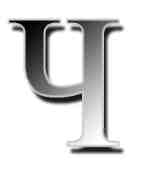 ЧЕКУШКИНА Елена Петровна (псевд. Елен Нарби) (р. 26.6.1969, д. Полевые Бур-тасы) — научный работник. Окончила Но-вошимкус. сред. школу (1986), ЧГУ (1991). С 1991 работает преподавателем ЧГУ. Печатается в журн. «Ялав», «Т=ван Ат=л», «Хал=х шкул\», «Ёилёунат». Канд. филол. наук (2004).ЧЕРНОВ Владимир Александрович (10.6.1945, д. Тоскаево — 25.3.2001, там же) — механик. Окончил Яльчик. вечер. сред.школу (1970), заочно Цивил. с.-х. тех-м (1973). Служил в рядах СА (1964—67). Работал в г. Караганда Казах. ССР шахт¸ром (1963—64), трактористом в к-зе «Прогресс» (1967—68), слесарем РО «Сельхозтехника» (1968—73), мастером ЛМУ РОСХТ (1973—81), стар. прорабом в Яльчик. прораб. участке Батырев. ДПМК-5 треста «Дорколхозстроя» (1981— 94), нач. ДПМК «Яльчикская» (1994—2001). Засл. строитель Чуваш. Респ. (1998).ЧЕРНОВ Геннадий Зинонович (р. 17. 6.1947, с. Байдеряково) — механизатор. Окончил 8 кл. (1962), Буин. проф. тех. уч-ще (1964), Канаш. автошколу (1965). Служил в рядах СА (1966—69). Работал в к-зе «Прогресс» трактористом, шоф¸ром (1964— 97), мельником с 1997. Засл. механизатор Чуваш. Респ. (1993).ЧЕРНОВ Леонид Макарович (4.7.1930, с. Большие Яльчики — 4.2.1990, там же) — строитель. Окончил 7 кл. Работал в Челя-167ЧЕРНОВбин. обл. лесорубом (1949—51), в к-зе им. Ленина зав. МТФ (1954—69), с 1969 — зам. нач. Яльчик. МСО. Засл. строитель Чуваш. АССР (1989).ЧЕРНОВ Михаил Никифорович (25.11. 1918, д. Полевые Буртасы — 4.2.1955, г. Лигница, Польша) — гвардии полковник. Окончил Батырев. пед. уч-ще (1937), Львов. воен. тех. уч-ще (1941), развед. ф-т академии им. М. В.Фрунзе (1953). Работал зав. учеб. частью Сугут. школы Чкалов. (ныне Батырев.) р-на (1937—39), зав. отд. Чкалов. РК ВЛКСМ (1939). С первого дня участвовал в Вел. Отечеств. войне в должности командира пулем¸тного взвода. Работал пом. нач. 2-й части штаба 148-й отд. стрелк. бригады Сибир. ВО, Зап. фронта (1942—43). Слушатель Краснознам¸н. высш. развед. курсов усовершенствования офицеров состава Красной Армии при Ген. штабе (1943—1944), пом. нач. 1-го отд. разведотд. 40-й Армии 2-го Украин. фронта (1944—45), старший пом. нач. 1-го отдела разведотд. штаба 40-й Армии (1945—46), пом. нач. разведотд. штаба Сов. Армии в г. Кишин¸в (1946—50). Служил зам. нач. оперативного отд. штаба Северной группы войск стран Варшавского Договора в г.Лигница (1953—55). Награжд¸н орденами Отечественной войны 2-й и 1-й степ., орденом Венгерской Нар. Респ., медалями.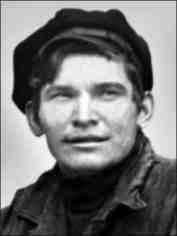 П.Н.Чернов ЧЕРНОВ Николай Павлович (р. 23.3. 1949, д.Тоскаево) — механизатор. Окончил Яльчик. сред. школу (1966). Служил в ВМФ (1968—71). Работал трактористом, комбайнером (1961—95) ЗАО «Прогресс» Яльчик. р-на. С 1996 — заправщик-уч¸тчик. Делегат 17-го сúезда ВЛКСМ (1974), Всеросс. сúезда колхозников (1980). Депутат Верх.Сов.СССР (1979— 84). Награжд¸н орденом Трудового Красного Знамени, медалями.ЧЕРНОВ Николай Ф¸дорович (1.11.1941, с. Большие Яльчики — 1.3.1997, там же). 10-кратный чемпион район. «Акатуя» по нац. борьбе (1961—70), многократ. чемпион р-на, чемпион Чуваш. ДСО «Урожай», 4-й приз¸р первенства Росс. ДСО «Урожай» по тяж¸лой атлетике.ЧЕРНОВ П¸тр Никифорович (р. 25.4. 1929, д. Полевые Буртасы) — педагог. Окончил Новобайба-тырев. сред.  школу (1947), Чуваш. гос. учит. ин-т (1949),    ЧГПИ (1960). Работал учителем   математики   и физики Новошимкус. 7-лет. школы (1949— 50), учителем (1953— 63, 1989—91), зам. директора   (1963—66, 1996—98), директором (1966—89) Яльчик. сред. школы, методистом роно (1991—96). Служил в рядах СА (1950—52). Окончил дивизионную парт. школу (1952), экстерном арт. воен. уч-ще (1952), принимал участие в разминировании терр. Калужской обл. (1951). Опыт Ч. ос-вещ¸н во мн. центр. и респ. газ. и журн., а также в спец. экспозиции ВДНХ СССР. Авт. более 20 науч. и метод. работ. На науч. сессии Академии пед. наук СССР выступил с предложениями о совершенствовании препод. математики в соврем. школе (1980). Ве-д¸т активную обществ. деят-сть. Авт. кн. «Биение жизни» (2004). Работал по совмести-тельсту пред. Яльчик. райкома профсоюза работников просвещения (1953—66), пропагандистом (1953—89). Многократно избирался депутатом Яльчик. райсовета, членом РК КПСС, канд. в чл. обкома КПСС. Делегат Всесоюз. сúезда работников нар. обр-я (1988). Нар. учитель СССР (1980), засл. учитель РСФСР (1970), Чуваш. АССР (1962). Отличник нар. просвещения РСФСР (1962). Награжд¸н четырьмя медалями и Поч¸т. грамотой Чуваш. Респ. (1999). Его имя занесено в Большую сов. энциклопедию (1982) и Книгу Поч¸та Трудовой Славы и Героизма Яльчик. р-на (1970), в энциклопедию «Лучшие люди России» (2002).ЧЕРНОВ Ф¸дор Сем¸нович (р. 27.11.1929, с. Шемалаково) — библиотекарь. Окончил Батырев. пед. тех-м (1945), Елабуж. библ. тех-м (1959). Работал пом. воспитателя Тимбаев. детдома Татар. АССР (1947—49), 1959—89 — зав. Шемалаков. филиалом Яль-чик. ЦБС. Награжд¸н поч¸т. грамотами Мин. культуры РСФСР и Чуваш. АССР. Засл. работник культуры РСФСР (1979) и Чуваш. АССР (1964).ЧЕРНОВ Юрий Иванович (р. 4.11.1963, с. Большие Яльчики) — военнослужащий. Окончил Чебоксар. школу-интернат ¹2ЧЕРНОВА168(1981), Ленинград. воен.-инженерный Краснознам¸н. ин-т (1986). Работал инженером-испытателем космических систем космодрома Байконур (1986—94). С 1994 — нач. отдела по конвоированию упр-я фед. службы исполнения наказания России по Чуваш. Респ. Воин. звание — полковник.ЧЕРНОВА Агриппина Герасимовна (1900, с. Шемалаково — 1965, там же). Родила и воспитала 10 детей. Указом Презид. Верх. Сов. СССР от 25.6.1946 присвоено по-ч¸т. звание «Мать-героиня» с вручением ордена «Мать-героиня».ЧЕРНОВА Ефросиния Осиповна (1906, д. Тоскаево — авг. 1992, там же). Мать 12 детей. Указом Презид. Верхов. Сов. СССР от 2.1.1953 присвоено поч¸т. звание «Мать-героиня» с вручением ордена «Мать-героиня».«ЧУВАШÚЕНКРАХМАЛ» — общество с ограниченной ответственностью (ООО), создано в дек. 1992 предпринимателями С.А.Кудряшовым, А.С.Кудряшовым, З.П.Чу-марковым. Предпр. находится на земле бывшего к-за им.Чкалова, в 7 êì от р.ц. по Канаш. шоссе. Предметом деят-сти предпр. являлись: закупка у к-зов, иныхпредпр. и населения картофеля и переработка его в крахмал; оказание посреднич. услуг по переработке крахмала; экспорт произв. продукции, торгово-закупоч. деят-сть и др. 23.2.1992 на собрании учредителей директором ООО «Ч.» избран С.А.Куд-ряшов (см. Кудряшов Сергей Александрович); 6.5.1995 открыто предпр. «ЭКР» для осуществления закупки у предпр. и орг. кукурузного зерна и переработки его в эк-струзионный реагент. Налажено произв-во крахмала «Экстра». Произв. мощность крахмал. з-да — переработка 20 ò картофеля на крахмал в сутки. В 1996 закуплено от с.-х. предпр. 3700 ò, населения — 967 ò картофеля. В 2000 открыта автозаправочная станция. В 2004 закуплено ок. 3000 ò картофеля на переработку. Директор ООО «Ч.» — З.П.Чумарков. Пред. Совета директоров ООО «Ч.», ООО «Молоко», ООО «Пи-щекомбинат» — А.С.Кудряшов.ЧУГУНОВА Зиновия Андреевна (р. 25. 10. 1927, д. Апанасово-Темяши), проживает в д. Новое Изамбаево. Родила и воспитала 10 детей. Указом Презид. Верх. Сов. СССР от 4.4.1973 присвоено поч¸т. звание «Мать-героиня» с вручением ордена «Мать-героиня».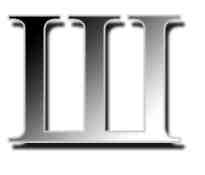 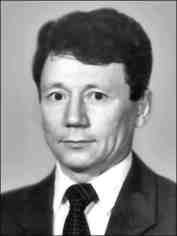 ШАДРИКОВ Василий Яковлевич (р. 9.4.1939, д. Старое Янашево) — гос. и обществ. деятель. Окончил Яльчик. сред. школу (1956), ЧСХИ (1961), Академию обществ. наук при ЦК КПСС (1984). Работал первым секретар¸м Батырев. РК ВЛКСМ, гл. зоотехником с-за «Чебоксарский» Чебоксар. терр. производств. упр-я сел. хоз-ва и плодовоягод. с-за (1961—77). В 1977—85 — первый секретарь Яльчик. РК КПСС, 1985—91 — зам. министра и пред. Госагропрома Чуваш. Респ., 1991—98 — зав. кафедрой Чуваш. ин-та повышения квалификации рук. кадров АПК. С 2001 — ген. директор ассоциации «Чувашплем». Депутат Верх. Сов. Чуваш. АССР двух созывов (1980—90). Засл. работник сел. хоз-ва Росс. Фед. (1999). Засл. зоотехник Чуваш. АССР (1972).ШАДРИКОВА Валентина Михайловна (р. 1942, д. Старые Тойси Батырев. р-на) — педагог. Окончила ЧГПИ (1965). Работала учителем Абашев. сред. школы Чебоксар. р-на (1965—67), ред. учебно-метод. лит-ры Чуваш. кн. изд-ва (1967—77), зав. метод. кабинетом Яльчик. роно (1977—1985), зав. метод. кабинетом рус. яз. и лит-ры и лабораторией инновационных технологий Чуваш. респ. ин-та образования (1985—97), зам. директора по научно-метод. работе школы — УВК ¹54 г. Чебоксары (1997—2000). Авт. и составитель 9 сборников и метод. пособий. Отличник нар. просвещения (1990).ШАЙМУРЗИНО (ранее Шекмурзино) (Кармал) — деревня Кильдюшевской сел. адм. Входила в вол. Новошимкус., у. Тетюш. Казан. губ.; кантон Тетюш. Татар. АССР с169ШАКОВ25.6.1920, у. Батырев. ЧАО, Чуваш. АССР с 19.11.1921 по 27; р-н Малояльчиков. с 1.10.1927, Яльчик. с 19.5.1935, Батырев. с 20.12.1962, Яльчик. с 14.3.1965; сельсовет Шаймурзин. с 1.10.1927, Кильдюшев. с 14.6.1954. В Кильдюшев сел. адм. с 12.1991.Основана переселенцами из д. Кармалы (старое чуваш. назв. Шалти Кармал) соврем. Янтиков. р-на (по информации старожилов Ш.). Земли, ныне принадлежащие сел. Шаймурзино и Эмметево, в древние времена татары называли «Ч¸рное пустое поле» (Хура пуш хир), хотя здесь местность была богатой, имелось болото, озеро, мелколесье, дубрава. Утверждалось, что главы тр¸х первых семей-переселенцев были охотниками. По архивным материалам, д. Ш. основана служилыми чувашами в 17 в.По данным перечневых книг о землях нерусских помещиков (мурз, служилых татар и чувашей) Свияж у. с 1646—47 по 1651— 52 видно, что служилый чуваш Б.Бичурин из д. Кармалы (Старые Кармалы), ныне чуваш. д. Кармалы Янтиков. р-на, владевший здесь поместьем, имел также др. поместье в 50 десятин пашни и 100 десятин сенокосов в «диком поле», «за засекою, на речке Убыта, возле Апатьева лесу и речки Ерык-лы на вершине». Д. называлась «Новое Шаймурзино на речке Ерыкле Утинской волости Свияжского уезда», в к-рой в 1710 в 17 дв. проживало 72 чел.; 1719 — в 16 дв. 145 чел., за к-рыми числилось 390 га пахотной земли и 227 га леса; 1785 — 30 дв. и 200 чел., 494 га пахотной земли и 227 га леса; 1858 — 28 дв. и 194 чел., пахотных земель — 857 га; 1884 — 59 дв. и 356 чел., пахотных земель — 857 га; 1897 — 70 дв. и 405 чел., 950 га пахотных земель. Чуваш. назв. «Кармал» произошло от назв. материнской д. Кармал. Происхождение рус. назв. «Шаймурзино» не установлено. На 1.1.2004 в д. Ш. было 97 дв., 327 чел. Имеется ООШ. Электрифицирована. Газифицирована 28.5.2004. Расположена в 25 км от р.ц., в 60 км — от ж.-д. станции Канаш, в 150 км — от г.Чебоксары. В годы Вел. Отечеств. войны призвано на фронт 123 ур. Ш, из них погибло 55.ШАЙМУРЗИНСКАЯ ОСНОВНАЯ ОБЩЕОБРАЗОВАТЕЛЬНАЯ ШКОЛА — муниципальное образовательное учреждение. В 1880-х гг. дети сел. Шаймурзино и Эмметево учились в Новотинчурин. инородческом (чуваш.) нач. уч-ще. В 1892 открыта 2-классная земская  школа (учительН.И.Ильин). Обучалось 16 детей. В 1912 в д.Шаймурзино открыта церковно-приход. школа, в 1922 в д. Эмметево — нач. школа на базе 2-классной земской школы. В Шай-мурзино в 1918—30 функционировала совет. единая трудовая школа 1-й ступени. В 1930 в д. Шаймурзино построено деревян. здание с 4 классн. помещениями и открыта нач. школа (в Эмметеве закрыта). Учителями Шаймурзин. нач. школы были П.М.Солин, Г.С.Сем¸нов, С.В.Пупин, А.И.Пушкин. Шаймурзин. нач. школа, являющаяся с 1966 филиалом Кильдю-шев. сред. школы, в 1969 реорганизована в 8-лет., 1993 — осн. общеобразов. школу. В 1973 пущено в эксплуатацию 6-классное кирпич. здание школы. В 2003/04 учеб. г. насчитывалось 67 уч-ся, работают 14 учителей (в 1973/74 учеб. г. обучалось 210 детей). Школа имеет 10 ãà земли, учебно-опыт. участок. Книж. фонд б-ки — 10987 экз. За последние 10 лет по итогам трудового соревнования среди ООШ в р-не ШООШ занимает призовые места. Директора школы А.М.Иванов, Я.С.Сазонов, Ю.П.Пушкин, с 1980 — В.И.Печкин. Среди выпускников школы 9 мастеров спорта СССР и Росс. Фед., 21 канд. в мастера спорта, более 50 перворазрядников по разным видам спорта. Полковники юстиции А.Г. Мранов, Д.П Петров, полковник авиации И.П. Столяров.ШАЙМУРЗИНСКИЙ ФЕЛЬДШЕРСКО-АКУШЕРСКИЙ ПУНКТ открыт в 1947 на базе трахоматоз. пунктов д. Шай-мурзино и д. Эмметево, действовавших с 1933. Имеет кабинеты при¸м., процедур., дет., гинеколог., аптеч. пункт 2-й группы. Обслуживает нас. Шаймурзино и Эммете-во (586 чел.). В штате 2 работника. Зав.: Р.А.Григорьева, Н.Т.Тимофеева, Ф.Логинов, с 1996 — Т.Д.Ф¸дорова.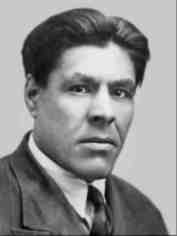 ШАКОВ Александр Яковлевич (17.3. 1903, с. Большие Яльчики — 31.7.1986, там же) — гос., парт. и обществ. деятель. Окончил Оренбург. военно-окружную школу физ. образования (1922), Коммунистич. ун-т трудящихся Востока (1937). Служил в рядах РК КА (1925—27), ВМФ (1941—53). В разные годы работал сек-ретар¸м сельсовета,ШАКОВ170зав. избой-читальней, инструктором рай-колхозсоюза, зав. райфо, учителем, зав. агитмассовым отд., первым секретар¸м Яльчик. РК ВКП(б). В 1938 — второй секретарь Чуваш. ОК ВКП(б).ШАКОВ Анатолий Николаевич (р. 5.7.1939, с. Большие Яльчики) — науч. работник. Окончил Большеяльчик. сред. школу (1956), Буин. вет. тех-м (1959), Казан. вет. ин-т им. Н.Баумана (1969), аспирантуру (1974). Служил в рядах СА (1959—63). Работал вет. фельдшером к-за им. Ленина (1958— 59), гл. вет. врачом, нач. Яльчик. район. вет. станции и упр-я с.х. Яльчик. райисполкома (1966—77), директором Вурнар. с.-х. тех-ма. С 1981 — доцент кафедры патологич. анатомии и инфекц. болезней ЧСХИ. Опубликовано более 70 науч. работ, получено 2 авторских свид-ва Гос. комитета по изобретениям и открытиям СССР. Авт. учеб. пособий «Агрономия», «Зоотехния», «Ветеринария». Награжд¸н медалями, Поч¸т. знаком «За охрану природы России» (1977). Канд. вет. наук (1974).ШАКОВА Лидия Александровна (р. 6.7. 1928, с. Большие Яльчики) — актриса, член СТД РСФСР (1958). В 1948—50 работала в труппе передвиж. колх. театра (д. Ка-дикасы Моргауш. р-на). В Чуваш. респ. театре кукол (1950—72) сыграла более ста ролей самого разл. диапазона, в разной мере владея иск-вом перчаточной куклы и работой в «живом плане». Успехом у юных зрителей пользовались смелый Севка («Следопыт» С.Мерзлякова), благородный Принц («Спящая красавица», Ш.Перро), отважный Маугли («Маугли», Р.Киплинг), гордый Гаврош («Гаврош», В.Гюго) и др. В 1972—88 — в Театре кукол Узбек. ССР. Засл. артистка Узбек. ССР (1983).ШАРКОВА Татьяна Васильевна (р. 22.10. 1954, д. Избахтино) — художник. Окончила Чебоксар. худ. уч-ще (1979), ЧГПИ (1985). С 1983 работает препод. Новочебок-сар. школы искусств. Увлеч¸нно рисует пейзажи, натюрморты, но главное е¸ призвание — национальная вышивка. Е¸ работы находятся и в частных коллекциях Америки, Франции, Канады и Финляндии. Член СХ Росс. Фед. (1991). Засл. работник культуры Чуваш. Респ. (1998).ШАШКОВА Людмила Алексеевна (р. 7.9.1953, д. Тоскаево) — с.-х. работник. Окончила Яльчик. сред. школу (1970). Работала на Яльчик. кирпич. з-де (1970—78), свинаркой (1979—85). С 1985 — зав. СТФк-за «Прогресс» (ныне ЗАО «Прогресс») Яльчик. р-на. Засл. работник с.х. Чуваш. Респ. (2000).ШЕМАЛАКОВО (Ш=малак) — село Лащ-Таябинской сел. адм. Входило в Тим-баев. вол. Буин. у. Симбир. губ. С 1918 по 1927 — ц. Шемалаков. вол. Кантон Буин. Татар. АССР с 25.6.1920. У. Батырев. ЧАО, Чуваш. АССР с 17.11.1921 по 1927. Р-н Мало-яльчиков., Яльчик. с 1.10.1927, Батырев. с 21.12.1962, Яльчик. с 14.3.1965. Сельсовет Шемалаков. с 1.10.1927, Лащ-Таябин. с 27.2.1960 по дек. 1991. Основано в кон. 17 в. переселенцами из д. Шималахово соврем. Козлов. р-на. В 1719 в Ш. было 9 дв. с нас. 30 чел. В 1893 открыта 4-лет. школа грамоты. 8.12.1929 организован к-з «Красный мужик», первый пред. Казначеев. Ныне село входит в СХПК «Свобода». В 1956 проведена радиофикация, 1957 — электрификация, 2004 — газификация. Имеется СОШ, ФАП, магазин, СДК, сел. б-ка; МТП, живодновод. фермы СХПК «Свобода». На 1.1.2004 в Ш. насчитывалось 233 дв., 706 чел. Ш. расположено в южной части р-на, на левом берегу р. Карла. От Ш. до р.ц. 30 êì, до ц. сел. адм. Лащ-Таяба — 9 êì. Во время Вел. Отечеств. войны 1941—45 на фронт мобилизовано 299 ур., из них погибло 146 чел.ШЕМАЛАКОВСКАЯ ВОЛОСТЬ — адм.-территориальная единица. В соответствии с декретом СНК РСФСР от 27.1.1918, разрешающим местным органам Сов. власти внести изменения в адм.-терр. деление, нас. 9 чуваш. селений по левую сторону р. Карла подняло вопрос о выходе из Тимбаев. вол. Буин. у. Симбир. губ. В марте 1918 нас. п. Алманчиково, Адиково, Тайба (Починки, Уразгильдино), Начар-Убеево, Шемалако-во, Эшмикеево и Яманчурино вышли из Тимбаев. вол. и образовали Шемалаков. вол. 28.3.1918 образовался волостной Совет (пред. Т.Е.Белоусов, из д.Яманчурино). В связи   с  образованием  Татар.  АССРБуин. у. (кантон), в т. ч. и Шема-лаков. вол. оказались в составе Татар. АССР (Чуваш. авт. обл. — ЧАО образовалась позднее — 24.6.1920). 7.7.1920; 18.12.1920;состоялись сúезды крестьян Ше-малаков. вол. о принятии е¸ в состав ЧАО. Во исполнение пост. Презид. ВЦИК от 22.9.1921 между Буин. кантональной комиссией Татар. АССР и представителями ЧАО 17.11.1921 подписан договор о переходе в состав последней из первой 3 воло-171ШЕМАЛАКОВСКИЙстей, в т. ч. и Шемалаков., а также селений
Ишмурзино-Суринск и Убей-Начарово Эн-
туганов. вол., к-рые в составе ЧАО отнесе
ны к Шемалаков. вол. (вол. включена в Ба-
тырев. у.). По акту от 19.11.1921 Новое Бай-
деряково и Новое Андиберево, принятые в
ЧАО из Алькеев. вол. Тетюш. кантона Татар.
АССР, отнесены к Шемалаков. вол. В Ше-
малаков. вол. стало 11 чуваш., 2 татар. селе
ния. Перед образованием Малояльчик. р-на
в 1927 в Ш.в. — 9209 чел., в т. ч. 7361 чува
шей, 1848 татар. Всего 1649 дв., 10635 деся
тин земли. В 1927 Ш.в. перестала существо
вать в связи с районированием Чуваш. АССР.
Лит.: П.К.Комиссаров. Т=ван таврал=х, Елч\к
ен. Ч., 2003.	К.М.ЛеонтьеваШЕМАЛАКОВСКАЯ АВТОМАТИЧЕ-КАЯ ТЕЛЕФОННАЯ СТАНЦИЯ на 150 номеров, обслуживает Шемалаково и Яманчурино. Расположена в бывш. здании Шемалаков. сел. амбулатории, 1-й этаж.ШЕМАЛАКОВСКАЯ СЕЛЬСКАЯ АПТЕКА ¹129 открыта в 1984, по сложности 8-я категория. Обслуживает население мед. участка. В штате 1 фармацевт. В 1993 переведена в статус аптечного пункта первой группы. Фармацевты: Т.А.Краснова, И.П.Усанова.ШЕМАЛАКОВСКАЯ СЕЛЬСКАЯ БИБЛИОТЕКА. Обслуживает нас. с. Шемала-ково. Открыта на базе избы-читальни, функционировавшей с 1936. С 15.6.1954 зав. — Ф.С.Чернов (см. Чернов Ф¸дор Се-м¸нович), 1998 — В.К.Усанова, образование высш., библ. Обслужено читат. — 615, посещ. — 8500. Книж. фонд — 9188, в т.ч. на чуваш. яз. — 2111. Выдано книг — 12100, в т.ч. на чуваш. яз. — 4790. Б-ка находится в здании СДК, построенном в 1962.ШЕМАЛАКОВСКАЯ СРЕДНЯЯ ОБЩЕОБРАЗОВАТЕЛЬНАЯ ШКОЛА — муниципальное образовательное учреждение. В 1893 в с. Шемалаково открыта церковная школа грамоты. Е¸ основателем и учителем был Ф. А. Родионов. Занятия происходили в его собственном доме. В 1900 построено здание для 4-лет. нач. школы. В первые годы Сов. власти функционировала советская единая трудовая школа 1-й ступени, с 1934 — неполная сред., с 1944 — 7-лет., с 1960 — 8-лет., с 1975 — сред., с 1993 — СОШ. В 1936 директор А.А.Дмитриев и завуч М.С.Петров участвовали на сл¸-те учителей-ударников Горьков. края. В годы коллективизации в Шемалаково функционировала ШКМ. В 1980-х гг. пущено в экс-плуатацию типовое 2-этажное здание школы. В 2003/04 учеб. г. — 11 классов-комплектов, 115 детей, 21 учитель. Имеется 14 учеб. кабинетов, мастерская, столовая, спортзал, 7 компьютеров. За школой закреплено 4 га земли. Книж. фонд б-ки — 12758 экз. В 1931—38 директор А.А.Дмитриев. Школа имела подсобное хоз-во (2 га земли, инкубатор для выведения цыплят, корова, кролики). Значит. вклад в укрепление мат.-тех. базы школы внесли е¸ руководители П.А.Чернов, Н.А.Чернов. Среди выпускников В.А.Шуй-ков — рук. департамента Междунар. сотрудничества МЧС России; И.Я.Денисов — кавалер ордена Ленина, ордена Октябрьской Революции. Засл. работник с.х. РСФСР.ШЕМАЛАКОВСКАЯ ЦЕРКОВЬ (церковь Рождества Христова). Построена в 1903 на средства прихожан. Однопрестольная, деревян., т¸плая. На ц. одна глава. Иконостас 2-ярусный. Колокольня 3-ярус., высота 6 саж., большой колокол 50 пудов 29 фунт. Штат причта: священник, псаломщик. В 1914 ц. посетил архиерей Симбирский отец Вениамин. К 1930 ц. закрыта. Не сохранилась. Вновь открыта в 1997.«ШЕМАЛАКОВСКИЙ ЛАНДШАФТ» — комплексный памятник природы. Создан в 1981. Ш.Л. — это район Карлинских дислокаций, единств. место в Чуваш. Респ., где породы каменноугольной системы выходят на поверхность; имеется уникальное геологич. обнажение. «Ш. л.» расположен на левом берегу р. Карла напротив устья е¸ правого притока р. Чепкаска в басс. р. Сви-яга. Общая площадь ООПТ — 616 га. Примыкающий к обнажению лесной массив богат многими видами редких растений: тимьян Маршалла, колокольчик волжский, колокольчик сибирский, шалфей степной, истод сибирский, слива колючая, спирея городчатая, адонис весенний, вишня степная, медуница узколистная, ветренница лесная, ирис безлистный (все раст. имеются в Красной книге Чуваш. Респ.). Охранное обязательство выдано дирекцией ООПТ при Госкомэкологии Чуваш. Респ. 15.12.99 Лащ-Таябин. сел. адм.ШЕМАЛАКОВСКИЙ ПИОНЕРСКИЙ ЛАГЕРЬ — межколхозный сезон. пионер. лагерь. Существовал в 1940-е, 1960-е, 1970-е гг. на базе Шемалаков. общеобразоват. школы. В 1966 нач. лагеря П.В.Сидоров, зам. поШЕМАЛАКОВСКИЙ172хоз. части И.М.Трофимов, культ. организатор В.Смирнов, физкульт. организатор П.А.Блинов.ШЕМАЛА КОВСКИЙ СЕ ЛЬСКИЙ ДОМ КУЛЬТУРЫ. Культурно-досуговый центр жителей с.Шемалаково. В 30-х гг. в селе работал читальн. зал, к-рый был открыт при школе, культ.-мас. работу проводила З.Д.Кулакова, непосредственное участие принимал А.А.Дмитриев. В 1962 построено кирпич. здание сел. клуба. Директор — Л.К.Савельева. Зав. сел. клубом с 1972 по 1990 — В.И.Ермаков, окончивший курсы баянистов в г. Чебоксары по направ. к-за «Слава», Г.Е.Кошкин, Н.Ф.Ермакова, А.П.Ермакова и др. С 1991 зав. сел. клубом, директор СДК — З.И.Филиппова. С 2003 — худ. рук. О.П.Егорова. Для работы имеется муз. центр «Самсунг», настольные игры. Кол-во клуб. формирований — 7, в т.ч. дет. — 4 (театр., хореограф., фольклор., спорт.), культурно-до-сугов. мероприятий — 129, дет. — 62.ШЕМАЛАКОВСКИЙ ФЕЛЬДШЕРСКО-АКУШЕРСКИЙ ПУНКТ действует после реорганизации Шемалаков. сел. вра-чеб. амбулатории с 2003. Первоначально в с. Шемалаково был открыт ФП (1920, фельдшер Т.З.Захаров), с 1924 — врачебный пункт. Размещался в новом пятистенном деревян. здании (зав. С.Г.Григорьев, ур. Татар. АССР); с 1941 — А.Г.Васильева, из Янтиков. р-на, с дипломом врача Первого Москов. мед. ин-та. В 1944 при врачебном пункте открыт трахоматозный стационар, с 1952 также разместили 5 терапевт. коек. На базе врачебного пункта в 1957 открыт колх. роддом, стационар закрыт. В 1976 закрыт и роддом. В каменном здании, построенном к-зом «Слава», в 1976 открыта СВА на 50 посещений в смену, имелись кабинеты при¸м., терапевт., стоматолог., дет. консультации и физиотерапевт. Зав. СВА: Р.В.Жукова, З.К.Аслисова. С 1950 по 1984 — фельдшер Ш.ФАП З.К.Денисова, засл. работник здравоохранения ЧАССР. В 2003 СВА закрыта.ШЕМАЛАКОВСКОЕ ОТДЕЛЕНИЕ СВЯЗИ открыто 5.3.1931 как агентство связи. Обслуживает нас. п. Шемалаково, Яманчурино. Расстояние до р.ц. 35 êì. Почтовый индекс 429393. Нач. АС, ОС: Н.Шуйков, К.М.Романов, В.Н.Шуйков, В.Д.Чернов, А.И.Саврасова, с 1976 — А.Г.Петрова.ШЕПИЛОВ Николай Геннадьевич (р. сентябрь 1949, д. Малая Таяба) — спортсмен, тренер. Окончил ЧГПИ (1978). Служил в рядах СА (1968—70). С 1980 — на тренерской работе. Мастер спорта СССР (1975) по велосипедному спорту. Чемпион Центр. совета ДСО «Спартак» (1975, 1979), «Урожай» (1977), 3-й призер первенства СССР (1979), 15-кратный чемпион Чуваш. Респ. Подготовил 3 мастеров спорта междунар. класса, чемпионов России, спартакиад. Засл. тренер Чуваш. Респ. (1995).ШЕПИЛОВ П¸тр Михайлович (р. 2.2. 1938, д. Малая Таяба) — военнослужащий. Окончил Чебоксар. респ. аэроклуб (1956), авиац. уч-ще л¸тчиков (1959) в г. Пугач¸в Саратов. обл., Сызран. высш. воен. авиац. уч-ще л¸тчиков (1972). Работал стар. л¸тчи-ком-инструктором (1959—70). Участник боевых действий. В 1971—74 — зам. командира эскадрильи СВВАУЛ, 1974—80 — командир эскадрильи Волчан. авиац. уч-ща ДОСААФ СССР, 1980—85 — зам. нач. Ярослав. учебно-авиац. центра ДОСААФ СССР, 1986—2002 — гл. инструктор-л¸тчик авиац. отд. ЦК ДОСААФ Украины. Судья Всесо-юз. категории по вертол¸т. спорту. Президент Федерации вертол¸т. спорта Украины. Награжд¸н 10 медалями. Воинское звание — полковник.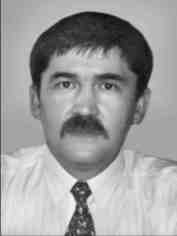 ШУЙКОВ Валерий Аверкиевич (р. 23.6. 1958, с. Шемалаково) — гос. и обществ. деятель. Окончил Яль-чик.    сред.    школу (1975), ЧГПИ (1979). Работал    лектором Чуваш. ОК ВЛКСМ (1979—81),  первым секретар¸м Яльчик. РК ВЛКСМ (1981— 84), ред.  газ. «Молодой  коммунист» (1984—87), учителем сред.   школы   ¹10 г.Чебоксары. В 1990—95 — нар. депутат Росс. Фед., 1991—92 — секретарь комитета Верх. Совета по делам обороны и безопасности, 1992—93 — зам. пред. гос. комитета Росс. Фед. по нац. политике, 1993пред. подкомитета Верх. Сов. по вопросам обороны и безопасности. С нояб. 1993рук. департамента Междунар. сотрудничества МЧС России. Гос.советник Росс. Фед. 3-го класса. Награжд¸н орденами Мужества, Дружбы народов, медалью «Защитнику свободной России».173ЩИПЦОВШУРКИН Алексей Осипович (1908, с. Новое Байбатырево — 17.12.1977, г. Москва) — науч. работник. Окончил Канаш. финанс.-эконом. тех-м (1929), Ленинград. финанс.-эконом. ин-т (1940), высшую дипломатическую школу Мин-ва иностран. дел СССР (1949). В окт. 1953 решением Мос-ков. гос. ин-та междунар. отношений ему присуждается ученая степень канд. эконом. наук. Генерал-майор. Свободно владеет пятью языками. На англ. языке написал книгу «Прославленная экономика Японии». Опубл. 25 науч. работ.ШУРКИНА Елизавета Михайловна (р. 8. 10.1938, с. Большая Таяба) — зоотехник. Окончила Б.Таябин. сред. школу (1955), ЧСХИ (1962). В 1955—57 — свинарка к-за им. К.Маркса. С 1962 в Батырев. р-не: зоотехник, гл.зоо-техник, гл. госзаготинспектор; 1980—92 — директор инкубат. станции, 1992—99 — зав. по делам архивов адм. Батырев. р-на. Засл. зоотехник Чуваш. АССР (1987), поч¸т. донор СССР. Обществ. работа: секретарь комсомольской организации к-за им. К.Маркса, внештат. секретарь Батырев. РК ВЛКСМ, пред. рев-комиссии Батырев. райпарторганизации.ITT	1ЩЕРБАКОВ Владимир Григорьевич (р. 21.10.1936, д. Уразмаметево) —педагог. Окончил Батырев. пед. уч-ще (1954), Ци-вил. пед. уч-ще (1955), ЧГПИ (1971). Служил в рядах СА (1955—58). Работал в Но-вобайбатырев. сред. (1958—61), Уразмаме-тев. 8-лет. (1961—97) школах пионервожатым, учителем музыки и нач. классов, истории и географии, директором. Награждён Почёт. грамотой ЦК ВЛКСМ (1957). Отличник нар. просвещения РСФСР (1975), отличник просвещения СССР (1980). Засл. работник культуры Чуваш. АССР (1987).ЩЕРБАКОВ Николай Владимирович (р. 19.11.1972, д. Уразмаметево) — науч. работник. Окончил Уразмаметев. сред. школу (1989), ЧСХИ (1994), аспирантуру на-уч.-исследов. и проект.-технологич. ин-та механизации и электрификации с.х. Защитил канд. дисс. на тему «Повышение эффективности работы плуга новой конструкции путём адаптации к различным условиям работы». С 1997 работает препод. ЧГСХА.ЩИПЦОВ Василий Александрович (р. 11.10.1931, д. Старое Янашево). Служилв рядах СА (1951—54). Рядовой колхозник (1945—54), бригадир (1954—61), кузнец (1963—87) к-за «Смычка» Яльчик. р-на, зам. директора Староянашев. СОШ по хоз. части (1987—96). Награжд¸н медалями. Засл. работник сел. хоз-ва Чуваш. АССР (1983).ЩИПЦОВ Василий Владимирович (23.12.1917, д. Старое Янашево — 6.5.1999, г.Чебоксары) — педагог. Участник Вел. Отечеств. войны. Окончил Батырев. пед. тех-м (1934), Чуваш. гос. учит. ин-т. (1948), ЧГПИ (1952). Работал учителем, зам. директора, директором М.-Таябин., С. Яна-шев., Б.-Таябин. школ. 16 лет руководил Яльчик. роно. Награжд¸н орденами Красной Звезды, Отечественной войны 2-й степ., медалями. Засл. учитель школы Чуваш. АССР.ЩИПЦОВ Павел Сем¸нович (16.11. 1914, д. Старое Янашево — 7.12.1981, там же) — журналист. Член СЖ СССР. Участник Вел. Отечеств. войны (1940—45). Окончил Яльчик. сред. школу (1929), Ульянов. с.-х. тех-м (1932). Ок. 10 лет руководил к-зом «Смычка». Работал спец. корр. газ. «Коммунизм ялав\» (1962—65, 1974—75), отв. секретар¸м газ. «Колхоз ялав\» (1965— 74). Ранее — сотрудник Моск. гор. газ. «Коммунар» и «Ёамр=к большевик». Авт. кн. «В=рл=ха бионтизацилесе акасси тата муль-чировани ёинчен» (1936), «Х\рл\ К\пи колхоз» (1958), «Ялти с=нсем» (1958), «Юлташ ёыр=в\» (1958), «Пурн=ё к\вви» (1962), «Ыранхине курса» (1962). Награж-д¸н орденом Отечественной войны 2-й степ., медалями.ЫРЗАМАЙ174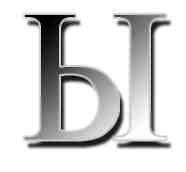 ЫРЗАМАЙ. Название окрестности с. Яльчики, включающей терр. между излучиной р. Таябинка и с. Яльчики (ныне парккультуры и отдыха), места под дачными участками, жилым комплексом по ул. Андреева в с. Яльчики. Происходит от чуваш. слов «Ыр=сем» (в языческом веровании чувашей «Добрые духи») и «ай\» — место под чем-то. Дословно «Ырзамай» — ыр=сен ай\, т.е. место, где живут добрые духи. В с.Яльчики по ул. Кооперативная расположен салон мебели «Ырза-май», принадлежащий предпринимателям С.П. и Р.М.Васильевым (г. Чебоксары).К.М.Леонтьева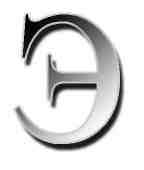 ЭКТЕЛЬ (псевд.; наст. фам. — Сидоров) Василий Петрович (26.2.1950, с. Лащ-Тая-ба — 18.8.2005, с. Лащ-Таяба) — прозаик, публицист, художник. Член СП СССР (1988), член СХ Чуваш. Респ. (1999). Служил в рядах СА (1974—75). Окончил ЧГПИ (1972), Лит. ин-т им.М.Горького (1982). Работал учителем Наманган. школы-интерната Узбек. ССР (1972—74), архитектором Яльчик. р-на (1975—80), корр. Чебоксар. телевидения (1980—85), худ. редактором журн. «Ялав» и зам. редактора журн. «Пике» (1988—90). С 1999 — директор обществ. организации «Фонд «Калем». Автор кн.: «Т\л\нтерм\шсем» (1982), «Иртн\ кун ёути» (1984), «Ё\ре т=нлат=п» (1990), «Чи хитри» (1991), «Шавк=н» (1994): «Лили» (1996), «Юлашки х\рл\ ёулё= ташши» (1998), «С=в=р ёырми» (1999) и др. Засл. работник культуры Чуваш. Респ. (2005). Лауреат премии журн. «Т=ван Ат=л» (1988).ЭЛЛЕ Иван Яковлевич (16.8.1898, с. Лащ-Таяба — 1976, г. Новочебоксарск) — гос. служащий. Окончил церковно-приход. школу (1914), Совпартшколу 2-й ступени в г. Чебоксары (1923), Мар.-Посад. лесотех-м (1948). Участник Февр. и Октябр. революций, граждан. войны, Вел. Отечеств. войны. Работал пред. Шемалаков. вол. исполкома, зам. пред. правления «Чувашкоопинсоюза»,директором Ибресин. леспромхоза, пред. Алатыр. горисполкома (1927—59). Награж-д¸н орденом Красной Звезды и мн. медалями.ЭЛЬМЕК Иван\ (псевд.; наст. ф.и.о. Дмитриев Иван Васильевич) (14.4.1902, с. Новые Алгаши Симбир. губ. — 9.1. 1991, г. Москва) — живописец, график. Член СХ СССР (1938). Детство художника связано с с. Лащ-Таяба — родиной отца. Учился в Симбир. духовной семинарии, в Симбир. пед. ин-те, в Симбир. худ. тех-ме , во 2-м Моск. ун-те (1912—26). Работал препод. рисования и черчения в школе ¹3 в г.Орехово-Зуево (1928—30). Служил в запас. полку ст. Суслонгер Респ. Марий Эл (1941—45). Участвовал на выставках молодых худ. (1934—39), худ.-педагогов (1937). Персональные выставки: 1949, 1950, 1972, 1986, 1990. Осн. произв.: живопись — «Баба с лошадью» (1920), «Март в лесу» (1939). «После дождя» (1990); графика — «Поезд невесты» (1930), «Полевые цветы» (1960), «А.С.Пушкин» (1970); мелкая пластика — «Жар-птица» (1953), «Чувашка» (1970), «Автопортрет» (1970).ЭММЕТЕВО, Альбусь (Элпуё) — деревня Кильдюшевской сел. адм. Вход. в вол. Но-вошимкус., у.Тетюш., Казан. губ.; кантон Тетюш. Татар. АССР с 25.06.1920; у. Баты-рев. ЧАО, Чуваш. АССР с 19.11.1921 по 1927; р-н Малояльчиков. с 1.10.1927; Яльчик. с 19.5.1935; Батырев. с 20.12.1962; Яльчик. с 14.3.1965; сельсовет Шаймурзин. с 1.10.1927; Кильдюшев. с 14.6.1954. В Кильдюшев. сел. адм. с дек. 1991.Э. расположено на левой стороне р. Ерыкла, на противоположной стороне д. Шаймурзино. Из-за сильных морозов в 1850 многие деревья померзли. В 1858—60 унич-175ЭШМИКЕЕВОтожена дубрава. Постепенно все земли превратились в пахотные. По словам старожилов, Э. основали переселенцы из с. Ал-диарово (Кив\ Элпуё) совр. Янтиков. р-на. Материнское селение чуваш. назв. получило от имени своего основателя — чуваша Эл. Это же назв. перешло дочернему селению на р. Ерыкла. Чуваш. историки и исследователи языка, основываясь на записи араб. путешественника Ибн Фаддла-на, считают, что «Элпуё» близко к слову «Элтепер», означает «царь булгарский». Эль (древнее булг. слово) — народ, общество, группа людей. Также «Эл» древнее булг.-чуваш. имя. В 1713 в двух домах проживало 5 чел., за к-рыми закреплено 90 га пахотной земли и 203 га леса; в 1719 — в 22 дв. 79 чел., 320 га пахотной земли и 203 га леса; 1785 — 30 дв., 198 чел., 442 га пахотной земли и 203 га леса; 1858 — 33 дв., 184 чел, 638 га пахотной земли; 1884 — 37 дв., 230 чел., 638 га пахотной земли; 1897 — 44 дв, 261 чел., 638 га пахотной земли. На 1.1.2004 — 82 дв., 259 чел. Расположена в 25 км от р.ц., в 50 км — от ж.-д. ст. Канаш, в 125 км — от г. Чебоксары. Газифицирована в 2004. Имеются: СДК, сел. б-ка, ФАП, МТП и животновод. фермы СХПК «Восход». В годы Вел. Отечеств. войны мобилизовано на фронт 76 ур. Э., из них погибло 41.ЭММЕТЕВСКАЯ СЕЛЬСКАЯ БИБЛИОТЕКА. Обслуживает нас. п. Эмметево и Шаймурзино. Открыта на базе избы-читальни, функционировав. с 1944. До 1981 работала Кильдюшевская сел. б-ка. С 1982 зав. Э.с.б — Л.С.Леонтьева, заочно окончившая ЧРКПУ. Работа ведется в тесной связи со школой, мед. пунктом, СДК. Проводятся различные шоу, презентации книг, устраиваются встречи с интересными людьми и т.д.; обслужено читат. — 510, посещен. 5150. Книж. фонд — 5499, в т.ч. на чуваш. яз. — 739. Выдано книг — 10210, в т.ч. на чуваш. яз. — 3850. Э.с.б. находится в здании СДК, построен. в 1978 (2-й этаж).ЭММЕТЕВСКИЙ СЕЛЬСКИЙ ДОМ КУЛЬТУРЫ. Культурно-досугов. центр д. Эмметево, Шаймурзино. В конце 30-х гг. в д. Шаймурзино открыт колх. клуб, зав. клубом — Г.С.Семёнов, учил молодёжь игре на баяне. В конце 40-х гг. работала изба-читальня, заведующие — Р.Аниси-мова, Н.П.Трофимов, И.Е.Краснов и др. В 1957 построено деревян. здание клуба вд.Эмметево, в 1978 — кирпич., 2-этаж.; 1-й этаж — зрит. зал на 200 мест, комната настольных игр, медпункт, 2-й этаж — сел. б-ка, чит. зал, комнаты кружковых занятий. Для работы имеется: магнитофон, телевизор, гармонь, светомузыка, настольные игры, бильярд. Директор СДК с 1988 — Г.В.Краснов, культорг — О.Н.Мяс-никова, культ.-досугов. меропр-й — 162, в т.ч. дет. — 42.ЭШМИКЕЕВО, Ишмикеево (Энтепе, Антепе) — село Янтиков. сел. адм. Первоначально д. Э. входила в Свияж. у., затем в Вольный стан Синбир. уезда. С упразднением в 1708 военного управления Синбир. засечной чертой, у. был передан Казан. губ. В 1717 у. Синбир. передан вновь организован. Астрахан. губ., в 1728 у. возвращен Казан. губ. в статусе провинции. В 1780 Син-бир. провинция преобразована в наместничество; затем реорганизована и переименована в Симбир. губ. С 1780 — Э. в Кай-биц., 1797 — Больше-Батырев., 1829 — Шемалаков., 1896 — Тимбаев. вол. Буин. у., Симбир. губ. С 25.6.1920 — в Буин. кантоне Татар. АССР. У. Батырев. ЧАО, Чуваш. АССР с 17.11.1921 по 27, вол. Шемалаков. с 1918 по 27. Р-н Малояльчиков. с 1.10.1927, Яль-чик. с 19.5.1935, Батырев. с 20.12.1962, Яль-чик. с 14.3.1965. Сельсовет Эшмикеев. с 1.10.1927, Иш.-Сурин. с 14.6.1954, Янтиков. с 11.1.1960 по дек. 1991.Считается, что Э. основано в кон. 17 в. переселенцами с терр. соврем. Цивил. р-на. Чуваш. назв. «Энтепе» предположительно от слов «вун= тъпе» «десять вершин», т.к. рядом расположен холм с 10 вершинами. Рус. назв. — от имени ясашного крестьянина. Ишмикей. В официальном документе Син-бир. переписного ведомства, составлен. 15 июня 1723 майором Анненковым Н.С. реестре, говорится о «ясашной деревне Иш-микеевой на Казанской дороге» (В.Д.Дмитриев. Наедине с собой. 1999). В 1710 в Э. насчитывалось 13 дв., 1896 — 53 дв., 161 житель; 1913 — 79 дв., 403 чел. В 1895 открыта церковно-приход. школа. В 1926 организовали ТОЗ «Энтепе», в 1931 — к-з им. С.П.Петрова. В 1964 в Э. проведено радио, 1966 — электричество. Газифицировано в 2004. На 1.1.2004 насчитывалось 97 хоз-в, 280 жителей. Э. расположено на р. Энтепе, в 10 êì от р. Карла, в 21 êì от р.ц., в 7 êì — от ц. сел. адм. Имеется СОШ, ФП, магазин, СДК, сел. б-ка; МТП и животновод. фермы агрофирмы им. С.А.Андреева. В центреЭШМИКЕЕВСКАЯ176Э. — церковь, открытая в 1991. Во время Вел. Отечеств. войны 1941—45 на фронт мобилизовано 185 ур. Э. и Н.Арланово, из них погибло 102 чел. Э. — родина Героя Советского Союза С.А.Андреева.ЭШМИКЕЕВСКАЯ СЕЛЬСКАЯ БИБЛИОТЕКА. Обслуживает нас. п. Эшмикеево, Старое Арланово, Н.Арланово (до 80-х гг. — Староарланов. сел. б-ка), открытая на базе избы-читальни, функционировавшей с 1930-х гг. в д. С.Арланово). С авг. 1952 зав. сел. б-кой — Г.З.Лисицын, проработал в Э.с.б. до выхода на пенсию. В д. Эш-микеево кирпич. здание СДК построено в 1989. Здесь размещена Э.с.б., зав. — А.А.Григорьева, заочно окончившая ЧРКПУ. Участница Респ. телеконкурса «Айт=р-ха, ху-нямасем». С 2002 зав. Э.с.б. — Л.Н.Данилова. Обслужено читателей — 613, посещен. — 8012. Книж. фонд — 8623, в т.ч. на чуваш. яз. — 1757. Выдано книг — 13044, в т.ч. на чуваш. яз. — 5471.ЭШМИКЕЕВСКИЙ СЕЛЬСКИЙ ДОМ КУЛЬТУРЫ. Культурно-досугов. центр жителей сел. Эшмикеево, Н.Арланово. В 1937 в д.Эшмикеево открыта изба-читальня, избач — А.Я.Шаков (из с.Б.Яльчики), с 1939 — Н.П.Прохоров, с 1945 — Е.Варламова (из д. П.Козыльяры), Л.М.Матвеева, с 1952 — Т.Р.Константинов и др. В 1964 из деревян. здания правления бригады открыли клуб, зав. сел. клубом — Г.А.Табаков, с 1967 по 1982 — Д.С.Иванов, в эти годы заметно улучшилась работа агитбригады сел. клуба. В 1989 построено кирпич. здание, где размещается зрит. зал на 150 мест, комнаты кружков. занятий, сел. б-ка. Рук. — П.А.Макаров, В.Д.Данилов, Н.А.Кушников. С 2004 директ. СДК — Э.С.Артемьева, худ. рук. П.А.Макаров с 1989. Для работы имеется: электрогитара, ионика, телевизор, баян, гармонь, магнитофон, концертная колонка. Работают кружки и любительские обúединения — 6, в т.ч. для детей — 2. Культурно-досугов. мероприятий — 131, в т.ч. дет. — 42.ЭШМИКЕЕВСКАЯ ОСНОВНАЯ ОБЩЕОБРАЗОВАТЕЛЬНАЯ ШКОЛА — муниципальное образовательное учреждение.Эшмикеев. церковно-приход. школа открыта в 1895 в наёмной квартире. Первой учительницей была У.И.Волкова. Учились дети селений Эшмикеево, Старое и Новое Арланово. В 1920 церковно-приход. школа преобразована в советскую единую трудовую школу 1-й ступени. До 1934 — начальная, с 1935 — 7-лет., 1963 — 8-лет., 1982 — СОШ. До ввода в 1982 типового 2-этажного кирпич. здания школа размещалась в переоборудов. здании недействующей церкви. В 2003/04 учеб. г. в школе работали 20 учителей, обучалось 117 уч-ся, 9 классов-комплектов. Имеет один совр. компьютер, 12 га земли. Фонд б-ки — 8475 кн. Зав. школой в 1895—1904 — священник Лащ-Таябин. церкви Е.Е.Евтихеев, ур. д. Н.Изамбаево. Рук. школы в разные годы: А.Д.Тихонов, Д.Н.Беляев, М.С.Журавлёв, И.А. и А.П.Кушниковы, Н.Т.Волков, А.П.Павлова, А.К.Кудряшов, Ф.А.Андреев, А.И.Богданов, М.Н.Алюнов, З.М.Ах-метзянов, О.Ф.Андреев и др.; с 2001 — В.П.Марков. Среди выпускников школы В.Д.Дмитриев — полковник внутренней службы, бывш. начальник спец. средней школы милиции в г.Чебоксары; В.Д.Семёнов — доктор мед. наук, 11 канд. наук.ЭШМИКЕЕВСКАЯ ЦЕРКОВЬ (церковь во имя Архистратига Божия Михаила Архангела) построена на средства прихожан селений Эшмикеево, Н. и С.Арланово в 1913, однопрестольная. Церковь деревян., тёплая, на камен. фундаменте, обшита жестью. На церкви 5 глав. Колокольня 3-ярусная, высота 7 саж. Штат причта: священник, псаломщик. Священник И.П.Акимов арестован в годы сталинских репресий в 1938. Ц. закрыта в 1938. Не сохранилась. Вновь открыта в 1991.ЭШМИКЕЕВСКИЙ ФЕЛЬДШЕРСКО-АКУШЕРСКИЙ ПУНКТ открыт в 1947. Размещён в щитовом доме пл. 90 кем. Имеет приём., процедур., дет., физиотерапевт., гинеколог. кабинеты, аптеч. пункт 2-й группы. Обслуживает нас. Эшмикеево, С. и НАрланово (721 чел.). Зав. ФАП И.ААлек-сандров, Е.И.Кушникова, А.В.Клементьева, с 1978 — В.В.Миронова.177ЯЛЬЧИКСКАЯ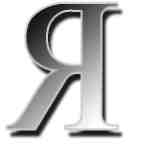 ЯКОВЛЕВ Пётр Иванович (20.7.1938, с. Байглычево — 6.4.1991, там же) — механизатор. Окончил 7 кл., Канаш. СПТУ (1959). Работал в к-зе «Победа» плугарём, трактористом (1960—91). Награждён дипломом Гл. комитета ВДНХ СССР (1980), Почёт. дипломом Мин-ва с.х. РСФСР (1980), бронзовой медалью ВДНХ СССР (1987). Засл. механизатор Чуваш. АССР (1981).ЯКОВЛЕВА Серафима Александровна (1891, д. Яманчурино — 1965, там же). Мать 13 детей. Указом Презид. Верх. Сов. СССР от 25.6.1946 присвоено почёт. звание «Мать-героиня» с вручением ордена «Мать-героиня».ЯЛЬЧИКИ Малые Яльчики, (Елч\к, К\ё\н Елч\к) — село, р.ц. Яльчик. р-на. Входит в вол. Алькеев., Тетюш. у. Казан. губ.; кантон Тетюш. с 25.6.1920, у. Батырев. ЧАО, Чуваш. АССР с 19.11.1921 по 1927. Вол. Ма-лояльчиков. с 19.11.1921 по 27. Р-н Мало-яльчиков. с 1.10.1927. С. Яльчики с 19.5.1935. Р-н Яльчик. с 19.5.1935 по 20.12.1962 и с 14.3.1965 по наст. время. Р-н Батырев. с дек. 1962 по март 1965. Сельсовет Малояльчи-ков. с 1.10.1927, Яльчик. с 19.5.1935. В Яльчик. сел. адм. с дек. 1991. Центр. усадьба ЗАО «Прогресс».По словам старожилов, первое поселение основателей Я. находилось в 1,5 км к сев.-зап. от соврем. территории (ныне здесь дачные участки). Видимо, это часто встречающееся в док-тах поселение чувашей-язычников Ахтирек. По архивным документам, М.Яльчики образованы 1588 ясачными чувашами деревень Карамышево (Яльчики), Бишево, Шеменево, Караче-во Яльчиков. вол. Свияж. у. (ныне Козлов. р-на). Происхождение назв. с. Яльчики (Малые Яльчики) сходно с назв. с. Б.Яльчики (см. с. Большие Яльчики). В М.Я. в 1719 в 20 дв. проживало 84 чел.; в 1785 — в 40 дв. 335 чел.; в 1858 — в 55 дв. 386 чел.; в 1884 — 105 дв., 559 чел. В 1785 за М.Я. числилось 448 га леса и 448 га пахотной земли. По перепи-12. Заказ ¹ К-5681.си 1897 в М.Я. при р. Малая Була находилось Алькеев. волост. правление и квартира пристава. Жители: русские и чуваши. Число жителей: муж. 357 чел.; жен. 330 чел.; дв. 139; сел. общ. — 1; кол-во удобной пахотной земли — 1238 десятин (1 дес.=1,092 га).Имелись: церковь Св. Александра Невского, земск. больница, ФП, 1-классн. ми-нистерск. уч-ще, земск. школа, почт. отд., казен. винная лавка ¹132, ренсковый погреб, чайная, 4 бакалейные лавки, базар по субботам, ярмарка два раза в год, водяная и четыре ветряных мельницы, Б.Яльчик. кредитное товарищество. В 1917 в Я. было 196 дв., проживало 1083 чел. В год образования Яльчик. р-на в 1927 в с. М.Яльчики в 173 дв. проживало 849 чел. На 1.1.2004 в с. Я. в 1089 дв. числилось 3363 чел. Расположены на возвышенности на левых берегах р. М.Була и ее притока Таябинка. В Я. находятся МТП, МТФ, конный двор ЗАО «Прогресс». Имеется СОШ, школа искусств, РДК, район. б-ка, МУЗ «Яльчик-ская районная больница», детские сады «Солнышко» и «Чебурашка», мн. район. учреждения и предпр., предпр. торговли и общественного питания райпо, ИЧП и др. В центре Я. — церковь Св.Александра Невского. Газифицировано в 2002—04.В период Вел. Отечеств. войны 1941—45 на фронт из Я. мобилизовано 242 чел., из них погибло 100 чел. Из Я. вышли 2 Героя Советского Союза: Беляев Александр Филиппович (Фёдорович), Иванов Николай Петрович.ЯЛЬЧИКСКАЯ ДЕТСКАЯ ШКОЛА ИСКУССТВ — муниципальное образовательное учреждение дополнит. образования детей — МОУДОД «ЯДШИ». Открыта в сент. 1965 как музыкальная школа (ДМШ) по обучению детей игре на баяне и фортепиано. Первые преподаватели — И.Д. Семёнов (директор, класс баяна), Л.В. Дадо-нова (класс фортепиано). С 1.9.1992 ДМШ преобразована в дет. школу искусств (ДШИ). Открылись классы: домры, аккордеона, гитары, гармони (1980), худ.-гра-фич. (1992), хореографии (1996), вокала (2004). До 2003 дети занимались в приспособлен. помещениях, 30.9.2003 сдано в эксплуатацию типовое 2-этаж. здание. Работают 8 препод., обучают 160 уч-ся. Директор АВ.Питеркина, препод. З.П.Павлова — засл. деятели муз. об-ва Чуваш. Респ., препод. Г. Т. Московская — засл. работник культу-ЯЛЬЧИКСКАЯ178ры Чуваш. Респ. Среди выпускников ДШИ: Сергей Павлов — засл. артист Чуваш. Респ., Виталий Адюков — певец и композитор, Вячеслав Христофоров — нар. артист Чуваш. Респ., П¸тр Краснов — певец и композитор, Алексей Шадриков — певец.ЯЛЬЧИКСКАЯ НОТАРИАЛЬНАЯ КОНТОРА ЧУВАШСКОЙ РЕСПУБЛИКИ создана 10.10.1990 для совершения нотариальных действий на терр. р-на. На должность гос. нотариуса приказом Мин-ва юстиции Чуваш. Респ. назначена Е.И.Воронцова, с 1992 — Т.Г.Михайлова. В соответствии с «Основами законодательства Росс. Фед. о нотариате» (1993) Т.Г.Михайлова наделена полномочиями нотариуса, занимающегося частной практикой в Яль-чик. р-не.ЯЛЬЧИКСКАЯ ПОЖАРНАЯ ЧАСТЬ ¹ 44 ГЛАВНОГО УПРАВЛЕНИЯ МЧС РОССИИ ПО ЧУВАШСКОЙ РЕСПУБЛИКЕ. Первым документом, подтверждающим организацию пожар. охраны в Яль-чик. р-не, является Книга приказов. В приказе ¹1 от 9.4.1961 говорится о принятии на работу в ПЧ Яльчик. р-на на должность водителя Г.И.Ракчеева. Приказ подписан нач. части А.Г.Кисел¸вым. Первыми работниками пожар. охраны стали А.В.Герасимов — житель с. Байдеряково, Г.Е. Теллин — д. Избахтино, А.А.Волков — д. Сабанчино. Последний проработал в данной ПЧ бес-перерывно 36 лет — до 28.2.1997. ПЧ находилась в деревян. здании во дворе ныне существующего здания Яльчик. ПЧ ¹44 ГКЧС Чувашии. На вооружении части находились пожар. автомобили ПМГ-19 и ПМЗ-11. В мае 1965 был получен из Отд. пожар. охраны республики пожар. автомобиль ПМЗ-27 и установлен в боевой расчет. В 1982 принято в эксплуатацию типовое 2-этаж. кирпич. здание ПЧ. По штатной структуре МВД Чуваш. АССР, в р-нах были созданы Инспекции гос. пожарного надзора, к-рые находились в оперативном подчинении нач. РОВД. Инспекцию в разное время возглавляли Г.И.Флотский, В.Т.Петров. С 1982 по 1988 руководил инспекцией и одновременно являлся нач. гарнизона пожар. охраны Яльчик. р-на Н.А.Карабур-нашев. Нач. ПЧ были: В.Т.Петров, В.Е.Мешков, В.Н.Беляев, Н.А.Лукин, А.Н.Кузнецов. С 1998 — В.С.Михайлов. На 1.1.2005 в Яльчик. ПЧ-44 ГУ МЧС России по Чуваш. Респ. работают 22 человека, из них 3 человека из аттестованного состава. На воо-ружении части состоят 4 пожар. автоцистерны. Осн. задачей гос. пожар. надзора является защита жизни и здоровья граждан, их имущества, гос. и муниципал. имущества, а также имущества организаций от пожаров и ограничение их последствий; противопожар. пропаганда, профилактич. работа по предупреждению пожаров. Ведомствен. пожар. охрана создана в хоз-вах: «Прогресс», им. К.Маркса, им. Ленина, «Труд», «Дружба», «Восход», «Мир», «Надежда», «Свобода», «Звезда», «Нива», «Заря», «Искра», «Рассвет», «Була», «Яман-чуринский». В них по одному пожар. авто-моб., личный состав 2—3 чел. Ранее в селениях противопожар. службу несли пожарные, к-рых сел. общество снабжало лошадью, подводой с ручным насосом. Сел. старосты организовывали в нас. п. ночное дежурство жителей по очереди. С 1870 в соответствии с царским указом в основном в противопожар. целях упорядочивалось расположение дв. и улиц, приусадеб. участков. В селениях устанавливалась ширина между противополож. улицами не менее 32 ì, переулков — 22 ì через 6 дв., ширина дв. — 22 ì, длина с приусадеб. участком — 138 ì. Составлялись планы нас. п., на возвышенности распологались пожарные каланчи (вышки). В списке селений Казан. губ., составленном С.П.Берстелем (1908, Казань, хранится в чуваш. ист. архиве), указано по Большетаябин. волости наличие по 1 пожар. машине в каждом нас. п. Большинство озер р-на — искусствен. водоемы, вырыты крестьянами вручную по указанию земских управ в голодные 1911—12 гг.; цели: противопожар., дать людям возможность заработать, организовать одноразовое питание.ЯЛЬЧИКСКАЯ РАЙОННАЯ ДЕТСКАЯ МОДЕЛЬНАЯ БИБЛИОТЕКА (РДБ). Открыта 15.8.1953. Размещалась в одном здании с район. б-кой, 20-х гг. постройки. Книж. фонд РДБ создан пут¸м выделения книг из фонда РБ. Первый библиотекарь — Е.В.Кан-теев. РДБ является метод. центром для б-к, обслуживающим детей и подростков. ЯРДМБ открыта 26.10.2004. Имеет 2 компьютера, цветной телевизор, видеоплеер, сканер, принтер, партия книг — 400 экз., ау-диовидеоматериалы — 46 назв. Кроме тра-диц. изданий имеются медиапродукция, полнотекстовые базы данных: «Моя первая библиотека», электрон. каталог для детей на популярные дет. книги. Структура179ЯЛЬЧИКСКАЯРДМБ: «Ёамр=кл=х» — абонемент для старшеклассников, «Ш=п=рлан» — младших классов, «Лар та вула» — читальный зал. РДМБ находится в одном здании с центр. район. б-кой, пострен. в 1981, общей пл. 400 кв.м. Переведена на газовое отопление в 2003. В штате 4 работника, зав. РДМБ — Л.М.Смирнова, образ. высш. (ЧГУ-90), библиотекари: Л.В.Кудряшова (Каз. ин-т культ.), А.Л.Сергеева и В.Н.Иш-муратова (ЧРКПУ).ЯЛЬЧИКСКАЯ РАЙОННАЯ МОДЕЛЬНАЯ БИБЛИОТЕКА (РБ). В апр. 1918 в с. Малые Яльчики Тетюш. у. организовано культ.-просвет. об-во. В февр. 1919 из библ. фонда центр. б-ки г. Тетюши Казан. губ. учителем школы М.Даниловым привезены книги и рояль. Так создалась б-ка и открылась читальня для массового пользования нас. В первые годы после революц. появились «Народные дома», избы-читальни. К 1920 сеть КПУ состяла из 5 изб-читален и 2 красных уголков. Для читат. в 3 б-х насчитывалось 9948 кн., из них на чуваш. яз. — 5349. В 1949 книж. фонд б-ки — 8404, читат. — 603, в т.ч. детей — 303, посещен. — 6342, выдано книг — 9879. Выписано газет — 21, журн. — 12, в т.ч. на чуваш. яз. — «Канаш», «Ё\н\ пурн=ё» (газ.), «Шур=мпуё», «Ана» (журн.). РБ заведовали: Л.Н.Лисова, В.К.Сидорова, А.Г.Мил-лин, В.Ф.Беляева. С 1.12.1978 б-ки р-на централизованы, первый директор — А.К.Са-лабайкина, с 1985—2003 — Л.З.Иванова, с 2003 — Г.В.Кузнецова. До 1981 РБ занимала приспособленные помещения. 29.10.1979 начато стр-во нового 2-этажного здания, к-рое сдано в эксплуатацию в дек. 1981. Структура РБ: абонемент, чит. зал, отд. краевед. лит-ры, отд. комплектования и обработки лит-ры, методико-библиографич. отд. и др.На 1 этаже РБ расположена район. дет. модельная б-ка. При открытии РМБ в дар от Президента Чуваш. Респ. Н.В.Ф¸дорова получен комплект оборудования и ин-форм. ресурсов на 140,4 тыс. руб., имеется электрон. почта, доступ в Интернет. Работают клубы по интересам: «Берегиня», «Ветеран», «Животновод», лит. гостиная «Лира». Книж. фонд РБ — 47265, в т.ч. на чуваш. яз. — 5288. Обслуж. читател. — 2846, посещен. — 37383. Книговыдача — 52002, в т.ч. на чуваш. яз. — 17938. В РБ — 12 библиотекарей, из них: с высш. библ. образов. — 5 (41,6%), со сред. спец. библ. — 7 (58,3%).12*Переведена на газовое отопление в 2003.ЯЛЬЧИКСКАЯ РАЙОННАЯ ОБЩЕСТВЕННАЯ ОРГАНИЗАЦИЯ ПРОФСОЮЗНОЙ ОРГАНИЗАЦИИ РАБОТНИКОВ АГРОПРОМЫШЛЕННОГО КОМПЛЕКСА. Создана в марте 1965 как район. профсоюзная организация рабочих и служащих сел. хоз-ва и заготовок. На 1-й конференции избраны райком профсоюза, его президиум и председатель (с 1966 — 1967 — В.В.Уфуков). С 1968 — 1978 пред. РК профсоюза — З.Г.Осипова, была делегатом 9-го сúезда ЦК профсоюза рабочих и служащих сел. хоз-ва и заготовок в 1975. Преобразована в Яльчик. район. профсоюз. орг-цию профсоюза работников сел. хоз-ва и заготовок, в последующем — в Яльчик. район. обществ. орг-цию профсоюз. орг-ции работников агропром. комплекса. К 2005 обúе-диняет 32 профсоюз. первич. организации. Общая числ. работающих 3308 чел., из них членов профсоюза 3231.Деят-сть РК профсоюза и первич. орг-ций направлена на: 1) организацию трудового соревнования хоз-в, коллективов ферм и отд. работников животноводства и растениеводства за увеличение произв-ва с.-х. продукции; 2) осуществление контроля за выполнением коллективных договоров в свете нового Трудового кодекса РФ; 3) содействие обеспечению достойного уровня оплаты труда работающих; 4) организацию отдыха работающих и членов их семей и др.Пред. РК профсоюза: В.В.Уфуков, З.Г.Оси-пова, Е.И.Ильина, В.Д.Свеклов, В.Н.Никитин, А.П.Степанов, В.И.Афанасьева.ЯЛЬЧИКСКАЯ РАЙОННАЯ ОРГАНИЗАЦИЯ ВСЕСОЮЗНОГО ЛЕНИНСКОГО КОММУНИСТИЧЕСКОГО СОЮЗА МОЛОД¨ЖИ (ВЛКСМ). Коммунистический союз молодежи (комсомол) — единая массовая организация революц. мо-лод¸жи в политич. системе сов. общества — создан 29.10.1918. Первые комсомол. ячейки в р-не стали возникать в 20-х гг. Первоначально создавались при партийных ячейках РКП(б) группы сочувствующих из числа политически активной молодежи. Такие группы организовались в д. Б.Озеро и П.Буртасы, в нач. 1920 они обúединились в одну Б.Оз¸рскую комсомол. ячейку. В числе первых комсомол. ячеек: Малояльчи-ков., Большеяльчиков., Большетаябин., Н.Шимкус. Комсомол. активисты тех лет: И.Д.Кузнецов (П.Буртасы), А.С. и Ю.С.Сер-ЯЛЬЧИКСКАЯ180геевы (см. Кузнецов Иван Данилович, Сергеев Андрей Сергеевич, Сергеева Юлия Сергеевна) — с. М. Яльчики, Н.Н. и И.И.Золотниковы (Б.Яльчики), Я.Ф.Шур-кин (Б.Таяба) и др. Комсомольцы вели культ.-просвет. и агит.-массовую работу по укреплению Сов. власти, были членами ЧОН (отрядов особого назначения), содействовали продразверстке, воевали в годы гражд. войны в рядах Красной Армии. Организаторами комсомола в р-не выступили уч-ся Тетюш. учительской семинарии Юлия и Андрей Сергеевы, Зинаида Сус-метова (Сусмет) из с. Байглычево, Василий Дмитриев из д. Б.Озеро, Михаил Кузьмин (Сеспель). 8.12.1920 в с. М.Яльчики состоялась комсомол. конференция, где образован Яльчик. райком комсомола (секретарь З.Сусмет). В нач. 1921 З.Сусмет избрана секретарём Тетюш. кантонного комитета РКСМ. Попытка создать Яльчик. р-н в 1919—20 не удалась. В марте 1921 создан Малояльчик. волостной комитет комсомола, секретарём избран Антон Пудович Сорокин, ур. д. Н.Изамбаево, К маю 1927 в Малояльчик. волости стало 8 комсомол. ячеек (М.Яльчиков., Б.Яльчиков., Б.Тая-бин., М.Таябин., Б.Волож., Байглычев., Тоскаев., Ап.-Темяш.). В Новошимкус. волости в 1926 — Н.Шимкус., Ап.-Эщебе-нев., Уразмаметев., Н.Тинчурин., Б.Озёр., Кильдюшев. комсомол. ячейки; Шемалаков. вол.: Шемалаков., Н.-Андиберев., Н.-Бай-деряков., Яманчурин. ячейки. 28.10.1927 состоялась 1-я конференция район. комсомол. орг-ции. Из 19 комсомол. ячеек участ. 21 делегат (всего было 146 комсомольцев). 29.10.1927 состоялся 1-й пленум РК ВЛКСМ. 1-м секретарём избран Феодосий Тимофеевич Смирнов, из д. Б.Озеро, ра-ботающ. в Батырев. уездном комсомол. комитете. Район. комсомол. орг-ция была активным помощником район. парт. орг-ции в деле соц. переустройства деревни (организовывала отряды легкой кавалерии, агитбригады, драмкружки, комсомол-мо-лодёж. бригады, фермы и т.д.). На 1.1.1942 насчитывалось 935 комсомольцев, из них 183 были мобилизованы на фронт. Многие ушли на войну добровольцами. В мирные годы комсомольцы р-на — активные участники с.-х. произв-ва, идейно-политич. и патриотич. воспитания молодёжи. Сотни комсомольцев и молодых людей по комсомол. путёвкам направлялись на стр-во Горьк. автозавода, послевоенное восстанов-ление «Донбасса», на «Печорстрой», «Воркута-уголь», на освоение целинных и залежных земель, в г. Ачинск. Из р-на делегатами съездов ВЛКСМ были: 14-го (1962) — А.Генералова, свинарка к-за «Россия»; 16-го (1970) — А.Гурьева (Грибова), 1-й секретарь РК ВЛКСМ; 17-го — Н.Чернов, комбайнер к-за «Прогресс». 1-е секретари РК комсомола:довоен. и воен. годы: Ф.Т.Смирнов, ур. д. Б.Озеро, работал в аппарате Чуваш. ОК ВЛКСМ, зав. отд. РКИ, членом партколлегии КПК при ЦК ВКП(б) по Чуваш. АССР, (погиб на фронте в 1941); И.П.Иголкин — ур. д. С.Арланово, окончил Батырев. пед-тех-м, работал учителем; А.П.Воробьев, из д. Н.Андиберево, работал в к-зе; К.В.Князев — из с. Лащ-Таяба, учитель (погиб на фронте в 1942); В.М.Немцев (см. Немцев Владимир Михайлович); А.П.Краснов, из д. Уразмаметево, работал пред. к-зов им. Мичурина, «Россия», «Правда»; А.П.Павлова (Колпакова), ур. д. Б.Воложка, окончила Батырев. педтех-м, работала учителем Большетаябин. школы;послевоен. годы и до 1991: М.Ф.Ефремов, ур. д. С. Арланово, окончил Горьков. высшую парт. школу, ЧГПИ, участник Вел. Отечеств. войны, работал зав. отд. пропаганды и агитации РК КПСС, отв. секретарём райорганизац. об-ва «Знание», учителем; А.М.Московский, ур. д. Н.Булаево, окончил Горьков. высшую парт. школу, работала 2-м секретарём Моргауш. РК КПСС, директором Аранчеев. школы, участник Вел. Отечеств. войны; А.И.Бобылёва, ур. д. Эмметево, работала воспитателем дет. интерната в Томской обл., журналистом в Вурнар. район. газете; М.В.Краснов, ур. с. Н.Байбатырево, окончил Ульянов. педтех-м, Горьков. высшую парт. школу. В годы Вел. Отечеств. войны был призван на фронт. После демобилизации работал в редакции райгазеты, 2-м и 1-м се-ретарём РК ВЛКСМ, зав. отд. Яльчик., инструктором Ибресин. РК КПСС, в аппарате МВД Чувашии. Н.А.Сайкин (см. Сайкин Николай Александрович); В.С.Леонтьев, ур. с. Н.Тинчурино, окончил Горь-ков. высшую парт. школу, Всесоюз. заоч. инт пищевой пром-сти, работал инструктором Яльчик. РК КПСС, зам. директора произв. объединения крахмало-паточной пром-сти по Чуваш. АССР, пред. Яльчик. райпо, нач. райотд. «Союзпечать», экономист упр-я с.-х.; Н.Ф.Рыбкин, ур. д. К.-Куликеево,181ЯЛЬЧИКСКАЯокончил Батырев. пед-ще, работал учителем физкультуры в школах р-на, один из организаторов физкультуры и спорта в рне; И.В.Пугач¸в (см. Пугач¸в Иван Вениаминович); А.П.Гурьева (Грибова), ур. с. Красноармейское, работала учителем в Яльчик. СОШ; П.П.Сидоров (см. Сидоров П¸тр Петрович); И.И.Николаев, д. Яман-чурино, окончил ЧСХИ, инструктор, зам. зав. сельхозотд. Чуваш. ОК КПСС, первый зам. Госкомприроды Чувашии; В.А.Шуйков (см. Шуйков Валерий Аверкиевич); О.Ф.Андреев (см. Андреев Олег Ф¸дорович); В.Л.Бобин (см. Бобин Виталий Леонидович); Г.Г.Зайцев, из д. Тоскаево, зав. отд. пропаганды и агитации Яльчик. РК КПСС, нач. Яльчик. ДРСУ; Н.Ф.Малышкин (см. Ма-лышкин Николай Ф¸дорович); Л.А.Александрова, из д. Избахтино, учитель, 1-й секретарь РСМ по Яльчик. р-ну, юрист — гл. специалист Яльчик. райадминистрации. Район. комсомол. орг-ция распалась в нояб. 1991.К.М.ЛеонтьеваЯЛЬЧИКСКАЯ РАЙОННАЯ ОРГАНИЗАЦИЯ КОММУНИСТИЧЕСКОЙ ПАРТИИ СОВЕТСКОГО СОЮЗА (КПСС). В 1905—07 в с. Яльчики работала группа РСДРП под рук. земского врача А.А.Буйновского (см. Буйновский Алексей Алексеевич). После Октябрьской революции (1917) на роль правящей партии выдвигается партия большевиков (коммунистов) — левого крыла РСДРП. 31.12.1918 в с. М.Яль-чики организована вол. парт. ячейка. В 1919 при данной ячейке создана группа сочу-ствующих в с. Н.Шимкусы. В 1920 возникла вол. парт. ячейка коммунистов (большевиков) в с. Шемалаково. В нояб. 1919 Тетюш. у. комитетом РКП(б) член укома Я.А.Андреев (см. Андреев Яков Андреевич) и зав. отд. распределения Яльчик. райпродкома А.Ф.Ф¸доров были назначены райпартор-ганизаторами по Яльчик. р-ну с целью создания райкома РКП(б) из вол. парт. ячеек. В февр. 1920 в М.Яльчиках состоялось организационное собрание коммунистов, избрано бюро райкома РКП(б) в составе: Я.А.Андреев (отв. секретарь); А.Ф.Ф¸-доров, пред. бюро райкома (1889), член РКП(б) с 1918, ур. д. Н.Андиберево; А.К.Зуб-ков (райпродкомиссар), Корнеев — главбух райпродкома, Аникин — нач. райуп-равления милиции. Создаваемый с 1919 Яльчик. р-н представлял по терр. примерно 3 соврем. р-на. Из район. учрежденийбыли: райпродком, раймилиция, райнар-обр. Но райисполком не был создан. Функционировал Малояльчик. волисполком (пред. ур. Б.Яльчики К.К.Золотников). Все коммунисты считались мобилизованными и состояли в части особого назначения (ЧОН), где проходило военно-строевое обучение; привлекались к подавлению крестьян. волнений, кулацких мятежей, проводили продразверстку. Из г. Тетюши возили строит. материал разобранных хлебных амбаров купцов, из к-рых строили школы, медпункты. В нач. 1921 райком партии и рай. учр-я были ликвидированы. На терр. р-на до 1927 действовали волисполкомы, вол. и сел. комсомол. и парт. ячейки. После формирования 1.10.1927 Яльчик. р-на в пределах соврем. терр. создан райком ВКП(б) — 22.10.1927. На первом орг. собрании коммунистов присутствовало 29 членов и 13 канд. в члены ВКП(б) из 5 сел. парт. ячеек (М.Яльчиков., Тоскаев., Иш.-Сурин., Ше-малаков., Байдеряков.) и двух канд. групп (Уразмаметев. и Кильдюшев.). Отв. секре-тар¸м избран К.С.Егоров, рабочий-столяр, но вскоре был замен¸н К.С.Гороховым. Большевики вели агит.-массовую и орга-низац. работу по осуществлению ленинского кооператив. плана, ликвидации безграмотности. По решению ЦК ВКП(б) в р-н приехали коммунисты-рабочие из городов Нижегород. края для руководства к-зами (25-тысячники). Вместо партийных ячеек создаются первичные партийные организации в к-зах, на предприятиях и учреждениях. Коммунисты район. парт. орг-ции до роспуска КПСС, райкома КПСС в дек. 1991 прошли нелегкий путь вместе со всем советским народом. Первые секретари РК КПСС: К.С.Горохов, И.И.Иванов, И.Н.Матвеев, Е.Н.Николаев, И.Ф.Филиппов, А.Я.Шаков, К.П.Прокопьев, Н.Н.Волков, М.Д.Кузьмин, П.А.Александров, Г.А.Алексеев, А.В.Турханов, А.А.Васильев, З.П.Пчелов, Н.П.Паймушин, В.Я.Шадриков, П.Д.Хушкин, А.Е.Авер-кин, О.Ф.Андреев. В сент. 1992 создано район. отд. КПРФ (секретари М.И.Федотов, Г.Г.Зайцев, О.Ф.Андреев).К.М.ЛеонтьеваЯЛЬЧИКСКАЯ РАЙОННАЯ СТАНЦИЯ ПО БОРЬБЕ С БОЛЕЗНЯМИ ЖИВОТНЫХ — гос. учреждение, известное с 1946 как ветлечебница, переименован. в Яль-чик. централизован. зооветучасток. Ветлечебница, созданная на базе Яльчик. участко-ЯЛЬЧИКСКАЯ182вой ветлечебницы Батырев. р-на в 1965, реорганизована в ГУ район. СББЖ в 1999. Центр по руководству и организации вет. дела на всей терр. р-на, контролирует соблюдение закона «О ветеринарии» в обществ. и частном секторах жив-ва. Имеет в своём составе 2 участ. ветлечебницы (Ян-тиков., Новошимкус.); 4 ветеринар. участка (Лащ-Таябин., Б.Таябин., М.Таябин., Кильдюшев.); 1 вет. пункт. Нач. райветстан-ции: А.Н.Шаков (1972—74), Л.Н.Арзамасов (1974—78), Г.Е.Чернов (1978—79), В.М.Сар-даев (1979—83), А.А.Скворцов (1983—86), Ю.И.Иноходова (с 1986). В штате 20 вет. врачей, 12 вет. фельдшеров, 13 млад. фельдшеров. Проводятся 42 вида диагностич. исследований, 45 видов разл. профилактич. прививок, 15 видов лечебно-профилактич. обработок, более 80 тыс. диагностич. исследований 450 тыс. профилактич. вакцинаций и обработок. Имеется компьютер с выходом в Интернет, спецавтомашины. С 1946, в с. Яльчики существовала вет. лечебница, переименованная затем в Яль-чик. централизован. зооветучасток. Первые вет. врачи: А.И.Улендеев, Г.П.Дуев, Р.П.Михеев, Г.В.Егоров. РайСББЖ расположена в с. Яльчики по ул. Пушкина.ЯЛЬЧИКСКАЯ СЕЛЬСКАЯ АДМИНИСТРАЦИЯ (до дек. 1991 — Яльчик. сельсовет). — Центр — с.Яльчики. Входят 6 нас.п.: д.Апанасово-Темяши, с.Байдеряко-во, д.Новое Булаево, д.Новое Тойдеряко-во, д.Тоскаево, с.Яльчики. На 1.1.2004 — 2043 дв., 5173 чел. Имются: 3 школы, 3 детсада, школа искусств, Дом дет. и юнош. творчества, 6 СДК, больница, аптека, 3 ФП, 3 б-ки, музей, узел связи, гостиница, баня, стадион, парк, 27 предпр. торг. обсл., из них 20 — коммерческие, предпр. быт. обслуживания, церковь. В с.-х. предпр. имются 5 ферм, сад, пасека. В нас. п. проведён водопровод, природный газ, дороги заасфальтированы.«ЯЛЬЧИКСКАЯ СЕЛЬХОЗХИМИЯ» — гос. унитарное предпр. Мин. сел. хоз-ва Чуваш. Респ. Является коммерч. орг-цией, не наделённой правом собственности на закреплён. за ней респ. имущество. Создано в 1975 на базе Яльчик. РО «Сельхозтехника» как Лысогор. спецотд. Яльчик. р-на. Занималось добычей карбонатных пород Лысогор. месторождения для произ-ва известняковой муки и строит. извести. В 1979 на базе Лысогор. месторождения создаётся отд. юрид. лицо — Яманчурин. карьер по добыче ме-стных известковых материалов объединения «Чувашсельхозхимия», в 1980 образовалось Яльчик. РО «Сельхозхимия». Рук.: Г.Н.Грибов, Ю.О.Осипов, В.Ф.Князев, В.Д.Свеклов, с 1997 — А.П.Епифанов. Коллектив РО «Сельхозхимия» занесён в респ. Книгу почёта победителей соц. соревнования 10-й пятилетки, в респ. книгу «Трудовые подарки ХХVI съезду КПСС». На 1.1.2004 предпр. имеет автобазу, механизирован. отряд из 12 грузовых автомоб., 8 тракторов, экскаватор-погрузчик. Проводит известкование, фосфоритование и ка-лиевание почв, оказывает услуги землепользователям по применению органических и минеральных удобрений, кормовых добавок, мелиорантов почв, средств защиты растений. Осуществляет грузоперевозки.ЯЛЬЧИКСКАЯ СРЕДНЯЯ ОБЩЕОБРАЗОВАТЕЛЬНАЯ ШКОЛА. Муниципальное общеобразовательное учреждение, ресурсный центр на основании распоряжения Кабинета Министров ЧР от 22.12.2003. Открыта 1.4.1878 как «Малояль-чиковское одноклассное инородческое (чувашское) начальное училище». Первым учителем был А.Н.Доброхотов (из с. Бай-деряково). С 1.9.1901 переименовано в двух-класс. уч-ще Мин. просвещения, с 1918 — сов. единая трудовая школа 2-й ступени (с 9-лет. сроком обучения), в 1920/21 учеб.г. реорганизована в 8-лет., с 1934/35 учеб.г. — сред. школу. Из-за нехватки клас. помещений (в 1996 при пожаре пострадала старая часть камен. корпуса) занятия ведутся в зданиях «Паха т\р\» и дет. садика «Сказка». В янв. 1998 открыта Яльчик. СОШ ¹2. В авг. 2002 СОШ ¹1 и ¹2 вновь объединены в одну Яльчик. СОШ. До 1887 школа ютилась в арендованных помещениях домов М.Беляева и К.Беляева. Первое школьное здание построено в 1887 под руководством зав.школой К.Е.Векова, снесено в 2002 (напротив РОВД). В 1929 построено типовое деревян. здание школы на 280 уче-нич. мест (снесено в 2003), в 1959 сдано в эксплуатацию новое кирпич. 2-этажное здание на 280 ученич. мест; в 1976 завершено стр-во пристроя на 240 ученич. мест со спортзалом, перенесены на терр. школы деревян. здания нач. классов д. Тоскаево, Яльчик. детсада (доп. 5 класных помещений). В 1970 решением Яльчик. РИК школе передано щитовое здание произв. упр-я сел. хоз-ва (построен. 1968) под интернат. В 2002183ЯЛЬЧИКСКАЯосуществили пристрой к осн. корпусу на 320 ученич. мест.В 1960—90-х гг. школа занималась производств. обучением уч-ся. Готовили трактористов-машинистов 3-го класса, животноводов, растениеводов-садоводов. Для практического обучения имелись: 2 груз.автомашины, 3 трактора, комбайн. С 2002/03 учеб.г. школа стала базовой, в связи с чем перестали существовать нач. классы в д. Тоскаево и Н.Тойдеряково. Для подвоза детей имеются 2 школьных автобуса. С сент. 1990 функционируют пед. классы ЧГПУ, с сент. 1998 — лицейские классы ЧГУ, с 2002 — колледжский класс Казан. ин-та социальных и гуманитарных знаний. В 1978 школа награждена Поч¸т. грамотой Пре-зид. Верх. Сов. Чуваш. АССР.Школой руководили: А.Н.Доброхотов (1878—83, с.Байдеряково), К.Е.Веков (1883—97, д. П.Буртасы), Х.П.Умов (1897— 1901), М.Д.Данилов (1901—07), Ф.С.Кол-санов (1907—17), С.В.Ребровский (1917— 18), А.С.Сергеева (1918—28, с.Яльчики), С.А.Зайцев (1928 — 37, д. Тоскаево), С.С.Матвеев (1937—38, 1948—55, с. Б.Яль-чики), П.Т.Тимофеев (1938—41, д. Шай-мурзино), Н.П.Петрова (1941—46), А.М.Миронов (1946—48, д.Б.Озеро), засл. учит. школы Чуваш. АССР), П.Н.Салмин (1955—57, с. С.Тойси Батырев. р-на), О.А.Сазонов (1957—59, д. П.Пинеры), А.И.Игнатьев (1959—1966, д.Тоскаево), П.Н.Чернов (1966—89, д.П.Буртасы, нар. учитель СССР), Г.В.Ястребов (1989—2001, д.Н.Булаево), Л.Г.Теллин (1998—2002, д.Избахтино), А.А.Данилов (с 2001, д.Тос-каево). В разные годы работали учителями поэт Я.В.Турхан, уч¸ный-педагог П.О.Афанасьев, писатель В.И.Краснов-Асли, автор учебников букваря и чуваш. языка А.С.Отачкин и др.В школе учились Герои Сов Союза гв. полковник А.Ф.Беляев и майор Н.П.Иванов, Герои Соц. Труда В.А.Никитин, генерал-лейтенант Е.И.Майков, доктора наук: П.О.Афанасьев, Н.АБуйновский, АН.Вол-ков, Г.Н.Волков, Т.АДоброхотова, САИль-ин, И.Д.Кузнецов, В.Д.Сем¸нов, Ю.С.Сергеева, Ф.П.Петрянкин, В.А.Арбузов, более 50 канд. наук, засл.мастер спорта СССР, участник 15-х и 16-х Олимп. игр АВ.Игнать-ев, нар. артист Чуваш. Респ. И.О.Молодов и В.И.Музыкантова (Агеева), нар. художник Чуваш. Респ. В.И.Агеев и др. В 2004/05 учеб.г. в школе функционировал 31 класс-комплект, 845 уч-ся (в 80-х гг. обучались вместе с вечер. классами 1174 уч-ся), работают 57 учителей. Школа имеет 15 компьютеров, 6 га земли.П.Н.ЧерновЯЛЬЧИКСКАЯ ЦЕНТРАЛИЗОВАННАЯ БИБЛИОТЕЧНАЯ СИСТЕМА (ЦБС). Функционирует с 1.12.1978 в составе центр. район. б-ки (ЦРБ), район. дет. б-ки (РДБ), 29 сел. б-к с единым книж. фондом. Реализуя Указ Президента Чуваш. Респ. Н.В.Ф¸дорова от 2.6.2003 ¹34, Пост. Кабинета Министров от 2.6.2003 ¹133 «О создании сельских модельных библиотек ЧР», 30.9.2003 в ЦРБ открыта модельная б-ка. В открытии участвовал Президент Чуваш. Респ. Н.В.Ф¸доров, подарил ЯРМБ комплект. оборудования информац. ресурсов. 18.6.2004 — Новошимкус, 19.8.2004 — Кильдюшев. сел. б-ки, 26.10.2004 — РДБ стали модельными. Имеется компьютер — 7, принтер — 4, сканер — 4, муз. центр — 1, цвет. телевизор — 4, видеоприставка — 4, модем — 4, компакт диски, CD-ROMы, видеокассеты с образовател. программами, комплект. социально-значим. лит-ры. Книж фонд ЦБС: на 1.1.1981 — 188998 экз., в т.ч. на чуваш. яз. — 47829; на 1.1.1991 — 280320 экз., на чуваш. — 58919; на 1.1.2005 — 290490 экз., на чуваш. — 59873. Обслуж. читат.: в 1980 — 25521 чел., в 1981 — 25942 чел., в 2004 — 20841 чел. Книговыдача — в 1980 — 474910 экз., в 1981 — 488493 экз.; на 1.1.2005 — 421269 экз., в т.ч. на чуваш. яз. — 148743 экз. Библ. работников — 46, в т.ч. с высш. образов. — 13, высш. библ. образов. — 10; со сред. спец. образов. — 30, со сред. спец. библ. образов. — 28. Работников, удостоенных званий и наград; «Заслуженный работник культуры РСФСР» — 1, «Заслуженный работник культуры Чуваш. Респ.» — 5. На-груд. знак. Мин. культуры СССР «За отличную работу» — А.А.Краснова (Больше-Та-ябин. сел. б-ка), Л.В.Викторова (Ново-Бай-батырев. сел. б-ка). Нагрудн. знак Мин. культуры Росс. Фед. «За достижения в культуре» — А.К.Салабайкина (1998).ЯЛЬЧИКСКАЯ ЦЕРКОВЬ (церковь Св. Александра Невского). Построена на средства прихожан в 1889, однопрестольная. Ц. деревян., т¸плая. На церкви 5 глав. Колокольня 3-ярусная, высота 6 саж. Приходских поселений три: Яльчики, Тоскаево, Н.Тойдеряково. Штат причта: священник и псаломщик. В 1933 Я.ц. закрыта, здание снесено. В 1990 открыт на том же местеЯЛЬЧИКСКИЕ184молельный дом. В 2000 построен новый каменный храм.ЯЛЬЧИКСКИЕ РАЙОННЫЕ ЭЛЕКТРИЧЕСКИЕ СЕТИ. До Вел. Отечеств. войны на терр. р-на были одна ГЭС ( на р. М. Була, между с. Яльчики и д. Н. Булаево), местные ЭС на дизельном топливе в Н.Тинчурине, Н.Байбатыреве, Сабанчи-не, Байдерякове, МТС. В 1948 построена ГЭС на р. Була к-зом им. Ворошилова. Сплошная электрификация р-на начата в 1965. С целью быстрейшего завершения работ по электрификации р-на были созданы район. штаб (нач. — пред. райисполкома З.П.Пчелов) и колх. штабы. В 1965 построена в с. Яльчики трансформаторная подстанция (П.) в 1000 кВА. Подрядчик — Чуваш. механизирован. колонна. Первый электрифицир. нас. п. — д. С.Янашево. К 1967 от район. П. к нас.п. построены 4 высоковольтные воздушные линии электропередач (ВЛ). Мощность П. доведена до 3200 кВА. К 50-летию Сов. власти в каждом доме зажглись электролампочки. В 1980 пущены в эксплуатацию П. в 4000 кВА (на выходе дороги от с. Н. Тинчурино на Канаш. шоссе), от неё 4 ВЛ к близлежащим селениям. В 1982 от с. Комсомольское до с. Яльчи-ки — ещё одна ВЛ в 110 кВ, на железобетонных опорах. В этом же году реконструирована Яльчик. П., установлены 2 трансформатора мощностью 10 тыс. кВА каждый. В 1988 в с. Н.Шимкусы построена 3-я в р-не П. с трансформатором в 4000 кВА с 4 отходящими от неё линиями. 4-я П. построена в 1996 ок. д. Иш.-Суринск (трансформатор в 6300 кВА). Углублённой электрификацией были охвачены селения Аранчеево, Н.Шимкусы, Н.Андиберево, Лащ-Таяба, Яманчурино, Иш.-Суринск. К 1997 кол-во отходящих ВЛ от 4 П. — 22. В 2003 от П. ок. д. Иш.-Суринск построены ещё 2 линии. Все 24 ВЛ связаны телеуправлением. В 2004 протяжённость ВЛ по 10 кВ составила 417 км; 0,4 кВ — 396. Трансформ. подстанции по 10/0,4 кВ — 256. Мат.-тех. база Я.п.: 2-этажное каменное здание (1992), гараж, спецавтомобили, 2 трактора. Первый мастер Я.п. — Игнатий Степанов, ур. д. Тоскаево. Мастера до 1970: В.Ф.Игнатьев, П.Д.Пчелов. В 1970 от Ба-тырев. электросетевого р-на выделены Яль-чик. район. электрические сети. Нач. с 1970 по 1986 — П.Д.Пчелов. Последующие нач.: Г.А.Чернов, Ю.Н.Хушкин, мастера В.Е.Борисов, В.П.Саганов. Числ. работников — 21чел. Отпуск электроэнергии всем потребителям в 2003 составил 70 млн кВТ/ч.ЯЛЬЧИКСКИЙ ГАЗОВЫЙ УЧАСТОКфилиал «Канашмежрайгаз» ОАО «Чу-вашсетьгаз», создан в сент. 1966. Осн. задачей было обеспечение сжиженным газом жителей р.ц. Я.г.у. располагался у стадиона, переведён на место бывшей базы «За-готскота», в 2004 — на базу бывшего МП «Сельэнерго». Я.г.у. — многопрофильное предпр. Кроме обеспечения газом нас. р-на, с 1998 занимается подготовкой проектов по газификации индивидуальных жилых домов, монтажом, наладкой, пуском, уходом и ремонтом газораспределит. сетей и газового оборудования. Мастера Я.г.у.: 1966—76 — В.В.Указов (Н. Булаево), 1976— 80 — Н.Д.Степанов (Яльчики), 1980—85 — А.Н. Кузьмин (Н.Тойдеряково), 1986—2002М.И.Федотов (Яльчики), с февр. 2002А.М.Львова (Яльчики). Ведётся работа по укреплению материально-технич. базы: построены гараж, склады для хранения газовых баллонов, ведётся ремонт и реконструкция зданий и сооружений. Работает магазин «Голубой огонёк».«ЯЛЬЧИКСКИЙ ДОМ БЫТА» — открытое акционерное общество, создано 18.3.2000 на базе Яльчик. комбината бытового обслуживания нас., функционировавшего с 1966. В последние годы КБО преобразован: в Яльчик. район. произв. упр-е быт. обслуживания нас. (1977), муниципал. предпр. Дом быта «Илем» в форме ТОО (1993), ООО «Я.Д.б.» (2000). Производствен. пл. предпр. — 500 кв.м. Годовой объём произ-ва продукции на 1.1.2004 — 334 тыс.руб. Виды работ: инд. заказ и ремонт швейных изделий, инд. заказ и ремонт трикотаж. изделий. Розничный товарооборот — 334 тыс. руб. На произв-ве занято 15 чел. (данные за 2003). В 1970-х гг. в р-не была создана широкая сеть быт. обслуживания, включающая 18 приёмных пунктов. КБО имел швейный, трикотаж. цеха, мастерские по ремонту обуви, теле-, радиоаппаратуры, часов, фотоателье, парикмахерскую. Рук. КБО были А.В.Иванов, В.И.Ласточкина, А.П.Кузьмин, П.Л.Бобин, П.П.Карсаков, А.А.Анисимов, В.А.Кудряшов, С.А.Горшков.ЯЛЬЧИКСКИЙ ИСТОРИКО-КРАЕ-ВЕДЧЕСКИЙ НАРОДНЫЙ МУЗЕЙ. Открыт 20.12.1972. Основатель — П.П.Сидоров, бывший второй секретарь РК ВЛКСМ. Я.и.-к.н.м. занимал комнату в РДК, на об-185ЯЛЬЧИКСКОЕществ. началах работали комсом. актив, культ. работники. В кон. 80-х гг. перевед¸н в бывшее здание Госбанка. Дом 2-этажный, построенный в 1909, принадлежал зажиточному хозяину Я.П.Беляеву. Обúявлен памятником истории и культуры. В 1990 музею присвоено звание «народный». В дек. 1992 состоялось открытие первой экспозиции музея. Функционируют залы: исто-рико-археологич., этнографич., соврем. истории, выставоч. В фондах музея насчитывается ок. 5 тыс. экспонатов. Здесь проводят уроки культуры родного края. В вы-ставоч. зале ежегодно организовываются 6—7 выставок; работает кружок чуваш. нац. вышивки. Я.и.-к.н.м. посещают более 3 тыс. чел. в год. По ист. местам р-на организовываются автобусные экскурсии. С 8.4.1991 директор — Г.А.Адюкова, с 18.5.1992 лектор-экскурсовод — В.Г.Вастулова.ЯЛЬЧИКСКИЙ КИРПИЧНЫЙ ЗАВОД(ООО «Кирпич»). С 2004 — общество с ограниченной ответственностью. Стр-во К.з. начато в 1960 (орг-тор — И.Я.Ефимов, ур. с. Яльчики, мастер по оборудованию — ур. д. С.Янашево А.Я.Шадриков, прораб — житель с. Байдеряково А.А.Доброхотов). К 1963 построены 2 сарая, формовочный цех, общежитие, кузнечная мастерская. В 1964 вручную начали выпуск кирпича. Кладка туннелей завершена в 1965. С 1967 увеличена мощность К.з. До 1968 находился в составе райпромкомбината. В 1968—70 выпускал до 2 млн шт. кирпича в год. В 1971 Ап.-Темяшин. и Яльчик. К.з. обúединены в один Яльчикский к.з. (до 1992). По итогам 1972 завод занял 2-е место в РСФСР среди родственных предпр. Награжд¸н дипломом и денежной премией (директор В.В.Перушкин, нач. произв-ва А.П.Синин). С 1992 Яльчик. К.з. прош¸л реорганизационные ступени: «Межхозяйственный кирпичный завод «Яльчикский», АОЗТ «Яль-чик. кирпичный завод». С 2003 — ЗАО «Яль-чик. кирпичный завод», 2004 — ООО «Кирпич» (рук. Л.П.Ласточкина). Произвед¸н ремонт произв. помещений и обновлена технологическая линия. Произв. мощность предпр. — 2,2 млн шт. кирпича. Годовой обú¸м произв-ва продукции — 2268 тыс. руб. Выпускается строительный кирпич 1260 тыс. шт. в год. В период сезона трудятся бо-леее 100 рабочих. Рук. К.з.: А.И.Жирнов, Ф.А.Рябов, В.Г.Кудряшов, Ю.Т.Егоров, Г.М.Волков, В.В.Перушкин, И.В.Теплов, В.В.Сайкин, П.Л.Бобин.-ЯЛЬЧИКСКИЙ ЛИНЕЙНО-ТЕХНИЧЕСКИЙ ЦЕХ (ЛТЦ) БАТЫРЕВСКОГО ЭКСПЛУАТАЦИОННО-ТЕХНИЧЕСКОГО УПРАВЛЕНИЯ СВЯЗИ (ЭТУС) — филиала в Чуваш. Респ. ОАО «Волгателе-ком». В 1931 создан район. отд. связи. Кроме почтовых услуг РОС обеспечивал р-н электрической телефонной связью. До 1941 радиоточки проводного вещания имелись в Яльчиках, Тоскаеве, Н. Тойдерякове, Бай-дерякове. Находился РОС в частном доме. С 1937 по 1965 телеф.-телеграфная связь и радиоузел числились на балансе Яльчик. конторы связи, к-рая размещалась в доме раскулаченных Беляевых. Телефонная связь расширялась, устанавливалась в отд. связи УРТС, т. е. полуавтоматика, заменившая номерники и коммутаторы малой ¸мкос-ти. В 1959 телеф.-телеграфная, междугород. связь и радиоузел выделены в самостоятельную отрасль и переданы на баланс Канаш. ЭТУС как 14-й участок со штатом 15 чел. для обслуживания Яльчик. р-на. К 1960-м гг. в числе первых в республике проведена сплошная радиофикация р-на. В 1992 произошло окончательное разделение электросвязи и райузла почтовой связи. В 1999 Яльчик. 14-й участок переименован в 14-й цех, из Канаш. перевед¸н на баланс вновь созданного Батырев. ЭТУС. В 2002 преобразован в Яльчик. ЛТЦ Батырев. ЭТУС ОАО «Связьинформ», в 2004 — Яльчик. ЛТЦ Батырев. ЭТУС — филиала в Чуваш. Респ. ОАО «Волгателеком». С 1980 цех находился в новом здании РУС. Здесь установлена АТС на 1500 номеров, используемая ¸м-кость АТС — 1478 номеров. Телеграф и междугород. связь, радиоузел оснащены соврем. оборудованием. Исходящих междугород. каналов 18, входящих — 24. Абоненты имеют возможность выхода через кодовую связь в любой город России и мира. В р-не действует 16 АТС, кол-во телефонов — 3448. Проводное радио, оснащ¸н-ное мощными усилителями УПВ-5, работает в сутки по 17 час., праздничные дни — 18. Всего 5197 радиоточек. Нач.: П.Д.Носов, З.А.Беляев, П.В.Смирнов, П.З.Беляев, И.Е.Петров. С 1977 — П.Е.Кондратьев — засл. работник связи Чуваш. Респ.ЯЛЬЧИКСКОЕ МУНИЦИПАЛЬНОЕ РЕМОНТНО-ТЕХНИЧЕСКОЕ ПРЕДПРИЯТИЕ (Яльчик. МРТП). Образовано 1.2.1935. Первонач. наим. предпр. — Мало-яльчиков. (после 19.5.1935 — Яльчик.) ма-шинно-трактор. станция (МТС) Чуваш.ЯЛЬЧИКСКОЕ186Респ. Горьков. края. Последние организационные процессы: 1) Яльчик. ремонтно-тех. станция (РТС) — с 1.7.1958 по 10.5.1961; 2) Яльчик. РО (район. отд.) «Сельхозтехника» — с 10.5.1961 по 22.2.1963; 3) Яль-чик. р-н 20.12.1962 вошел в состав Батырев. р-на. В связи с этим предпр. получило назв. Яльчик. отд. «Сельхозтехника» Батырев. сел. р-на. Предпр. существовало с 3.2.1963 по 3.4.1965; 4) Яльчик. р-н восстановлен 14.3.1965, и ремонт. предпр. получило наи-мен. «Яльчик. район. произв. обúединение «Сельхозтехника» (Яльчик. «Сельхозтехника»). Существовало с 3.4.1965 по 14.11.1978; 5) Яльчик. район. производств. обúединение по производств.-тех. обеспечению с. х. (Яль-чик. РПО по ПТОСХ или «Райсельхозтех-ника»); 6) Ремонтно-тех. предпр. Яльчик. район. агропром. обúединения (Ремонтно-тех. предпр. Яльчик. РАПО). Существовало с 5.5.1986 по 9.2.1988; 7) Гос. ремонтно-тех. предпр. Яльчик. р-на Чуваш. Респ., к-рое также именовалось как Яльчик. ремонтно-тех. предпр. Чуваш. Респ. Предпр. существовало с 9.2.1988; 8) Попытка преобразования гос. РТП Яльчик. р-на Чуваш. Респ. в АО. На предпр. был провед¸н тщательный расч¸т и анализ хоз. и финанс. деят-сти предпр., в результате чего к 1.12.1992 для преобразования предпр. были подготовлены три осн. документа: план приватизации, акт оценки имущества и Устав АО. Однако в регистрации предпр. в виде АО адм. Яльчик. р-на отказала; 9) 1.12.1992 начаты работы по выработке нового Устава предпр. 16.11.1993 пост. главы адм. Яльчик. р-на ¹203, предпр. было перерегистрировано в муницип. ремонтно-тех. предпр. Яльчик. р-на. Устав Яльчик. МРТП с течением времени был дополнен несколькими пунктами. Осн. хоз. показатели на 1.1.2004: производств. мощность предпр. — 458,5 условных ремонта, годовой обú¸м произв-ва продукции — 12107,2 тыс.руб. Наимен. выпускаемой продукции и их годовой обú¸м (т): тракторные и комбайные двигатели — 92 шт.; ремонт топливных насосов — 373 шт.; пусковые двигатели ПД — 228 шт.; ТКР дизельного двигателя — 16 шт.; обú¸м перевозок — 13226 т; обú¸м грузооборота — 43619 т/км. Розничный товарооборот: 3858,476 тыс.руб. Число работников, занятых на произв-ве, — 112 чел. Среднемес. зарплата работников — 2486 руб.Осн. виды деят-сти Я. МРТП: ремонт и тех. обслуживание машин, оборудования,с.-х. техники, произв-во продукции произ-водств.-тех. назначения, разработка проек-тно-сметной документации и произв-во строит., ремонт. и монтаж. работ, оказание транспорт. услуг, пошив одежды и др. изделий, осуществление внешнеэконом. деят-сти в соответствии с действующим законодательством на открытие валютных счетов, дилерская и брокерская деят-сть, приобретение и продажа патентов. Приобретение, сдача и на¸м имущества, рекламная и издательская деят-сть и др. виды деят-сти на основании устава. Рук. предпр.: А.П.Ельмаков с 1.2.1935, ур. Цивил. р-на; П.А.Яшин с 1.1.1938, ур. Яльчик. р-на; Н.Г.Гришин с 15.7.1946, ур. Яльчик. р-на; М.Ф.Никишов с 21.8.1955, ур. Аликов. р-на; Е.А.Орлов с 27.3.1961, ур. Шумерлин. р-на; Г.Д.Димитриев с 18.3.1963, ур. Яльчик. р-на; Г.Н.Крылов с 22.8.1969, ур. Козлов. р-на; В.Н.Краснов с 22.8.1974, ур. Комсомол. р-на; С.И.Лавров с 29.3.1979, ур. Яльчик. р-на; Ю.Н.Московский с 28.4.1986, ур. Яльчик. р-на; П.А.Ефимов с 10.1.1996, ур. Яльчик. р-на; с 12.12.2001 — Б.Д.Капламов, ур. Яль-чик. р-на.ЯЛЬЧИКСКИЙ НАРОДНЫЙ ТЕАТР. Организован при РДК в 1974 методистом по драме Л.А.Романовой. В репертуаре — одно- и многоактные пьесы («Айдар», «Кай, кай Ивана», «Кушар», «Судра» и др.) В 1975 драм. коллективу присвоено звание «Народный». Режисс¸ры Я.н.т.: А.И.Спиридонова, Т.Е.Данилова, А.М.Стахеев, Е.П.Петрова (Соловь¸ва), Т.И.Никифорова и др. С 22.6.1982 художник Я.н.т. — В.З.Кушманов (многоактной. пьесой Н.Айз-мана «Виё\ туй» (реж. Т.И.Никифорова). Я.н.т. побывал во многих с¸лах. С 1.3.2003 режиссер Я.н.т. — Л.В.Траншкина.ЯЛЬЧИКСКИЙ ОБÚЕДИН¨ННЫЙ КОМИТЕТ ПО ЗЕМЕЛЬНЫМ РЕСУРСАМ И ЗЕМЛЕУСТРОЙСТВУ. Пост. Сов. Мин. Чуваш. Респ. от 25.2.1991 ¹ 46 был образован Яльчик. район. комитет по зе-мел. реформе и земел. ресурсам. Осн. задачи: осуществление гос. политики в области рационал.использования охраны земель, сохранения и воспроизводства плодородия почв, улучшения природ. среды; реализация программы проведения земел. реформы; ведение земел. кадастра и мониторинга земель, осуществление гос. контроля за использованием и охраной земель; организация и проведение работ по землеустройству. Приказом Комзема по Чу-187ЯЛЬЧИКСКИЙваш. Респ. в 2001 создан Яльчик. объединённый комитет по земел. ресурсам и землеустройству, к-рый обслуживает 4 южных р-на респ.: Батырев., Комсомол., Ше-мурш., Яльчик. В штабе 8 специалистов. Гл. гос. инспектор по использованию и охране земель, председатель Я.о.к. — Г.А.Васильев, засл. землеустроитель Чуваш. Респ.ЯЛЬЧИКСКИЙ ПИЩЕКОМБИНАТ — общество с ограниченной ответственностью. Образовался согласно пост. главы рай-администрации 26.12.2000. Расположен по Канаш. шоссе в 7 к* от р.ц. Осн. деят-сть: торгово-закупочная и посредническая, переработка с.-х. продукции, оптовая и розничная торговля, торговля ГСМ, оказание транспортно-экспедиционных, маркетинговых, консультационных, информационных услуг; внешнеэконом. деят-сть, экспортно-импортные операции. С 2000 по 2003 — директор Я.п. Ю.Н.Московский, с нояб. 2003 — В.В.Немцев.ЯЛЬЧИКСКИЙ ПОЧТАМТ УПРАВЛЕ -НИЯ ФЕДЕРАЛЬНОЙ ПОЧТОВОЙ СВЯЗИ ЧУВАШСКОЙ РЕСПУБЛИКИ — филиал фед. гос. унитарного предпр. «Почта России». По ист. док-там, в с. М.Яль-чики в 1897 была почта. Начало становления Яльчик. РУПС относится к 1931, когда был создан район. отд. почтовой связи. Первый зав. П.Д.Носов, проработавший с 1931 по 1946. В 1937 райотд. связи реорганизован в Яльчик. район. контору связи, 1965 — Яльчик. район. узел связи, 1993 — район. узел почтовой связи, 2004 — Яльчик. почтамт УФП Чуваш. Респ. — филиала ФГУП «Почта России». Почта размещалась в доме крестьянина по имени Тимук в с. М.Яльчики (ныне ул. Кооперативная), с 1930-х гг. — в доме раскулаченных Беляевых по ул. Первомайская. В 1980 построено соврем. 3-этажное здание пл. 4 тыс. кем, числ. персонала превысила 100 чел. Построена новая автоматич. междугород. связь. В 1991 сдан в эксплуатацию 18-квартирный жилой дом в с. Яльчики для работников почтовой связи. В 1992 произошло разделение почтовой и электросвязи. Я.п. превратился в сложный технологич. комплекс, оказывающий услуги по доставке письменной корреспонденции, периодич. печати, денеж. переводов, выплат пенсий и пособий. Одновременно занимается коммерческо - предпринимательской деят-стью. Объединяет 14 почтовых отд. связи. Почтовый индекс 429380. Нач. П.: З.АБеля-ев, М.А.Алексеев, Ф.С.Соловьёв, П.М.Михайлов, П.М.Матвеев, Н.С.Индейкин, И.Е.Петров, В.П.Скворцов, П.М.Карсаков (имеет звание «Мастер связи»), с 2001 — П.А.Блинов (см. Петров Илья Егорович, Блинов Петр Александрович).ЯЛЬЧИКСКИЙ РАЙОННЫЙ ДОМ КУЛЬТУРЫ (РДК). С 1937 в с.Яльчики — Дом соцкультуры, рук. Федотов. В 1938 в честь 1 Мая выступил духовой оркестр, инструменты были вручены р-ну за хорошую работу в дорожной стр-ве. В 1940 создан ансамбль песни и танца из работников райсовета, 48 чел. Р.Д.К. открыт в 1947 в деревян. здании, построеном из материала разобранной церкви в с.Яльчики. В 1969 построено кирпич. 2-этажное здание РДК. Директора: А.А.Сардаев, В.Н.Васильев, А.В.Молодов, В.В.Изратов, Л.В.Траншки-на и др. Кол-во клуб. формирований — 13. Фольклор. коллектив «Тант=ш» награждён дипломом Лауреата респ. праздника фольклора «/м\рсен эреш\сем» (Узоры веков). Дет. кружок «Колобок» шефствует над детсадами «Чебурашка», «Солнышко». Хор работников культуры р-на, эстрад. группа «Провинция», любительские объед-я «Играем на гармошке», «Юморина», «Шейпинг» сопровождают большинство меропр-й, проводимых в РДК и сел. КПУ. Персонал РДК — 10 чел., с высш. и ср. спец. образованием. Пл. — 926 êâ.ì., число посадочных мест — 301, комнаты для кружковых занятий — 3. Отопление здания — газовое.ЯЛЬЧИКСКИЙ РАЙОННЫЙ СУД ЧУВАШСКОЙ РЕСПУБЛИКИ. Я.р.с. создан в соответствии с Декретом Всеросс. центрального исполнит. комитета (ВЦИК) и Совета нар. комиссаров (СНК) от 22.11.1917 (дата создания район. суда не установлена). Сов. судебная система была закреплена в Конституции 1936 и Законе «О судоустройстве СССР, союзных и автономных республик» (1938). 12.12.1993 принята Конституция Росс. Фед., в соответствии с к-рой правосудие в Росс. Фед. осуществляется только законом. Суды являются органом, осуществляющим реализацию гарантий на защиту прав и свобод человека от имени гос-ва. В ходе судеб. реформы, проводимой с 1993, произошли изменения в системе подбора и расстановки кадров, судьи назначаются на конкурсной основе. В суде появились должности помощника председателя и помощника судьи. Деят-сть суда организационно обес-ЯЛЬЧИКСКИЙ188печивает администратор суда. Штатная числ. суда составляет 17 чел., из к-рых 6 занимают должность гос. служащих. Из 3 по штату судей правосудие осуществляют председатель суда и 1 действующий судья. Судеб. власть осуществляется посредством конституцион., граждан., административ. и уголов. судопроизводства. 17.12.1998 введ¸н в действие ФЗ «О мировых судьях в Росс. Фед.». Создание института мировых судей облегчило доступ граждан к правосудию. Район. суд по отношению к мировым судам является судом второй инстанции и проверяет законность приговоров и решений мировых судей. В суде созданы компьютерные автоматизированные рабочие места для судей, работников аппарата суда. Пред. односоставного Яльчик. район. нар. суда в 1943—75 был Тэффик Галямович Га-лямов, 1975—98 — Багаутдинов Минсаит Минуллович. В 1998 на должность пред. Я.р.с. назначена С.А.Кузнецова. С 2003 судья район. суда — А.В.Филиппов. С 2001 мировым судь¸й судеб. участка ¹1 Яльчик. р-на Чуваш. Респ. работает В.В.Егоров.ЯЛЬЧИКСКИЙ РАЙОННЫЙ ЦЕНТР ЗАНЯТОСТИ НАСЕЛЕНИЯ — гос. учреждение. В соответствии с Пост. Сов. Мин. РСФСР «О создании гос. службы занятости в РСФСР» при Яльчик. райисполкоме создано 23.6.1991 «Бюро занятости населения». 11.1.1993 приказом Гос. комитета Чуваш. Респ. по занятости нас. переименовано в «Центр занятости населения». В связи с обúединением Гос. комитета по занятости и Мин. труда Чуваш. Респ. в 1994 и созданием Мин. труда и занятости Чуваш. Респ. «Центр занятости населения» реорганизован в «Центр труда и занятости» с возложением функций отделов по труду, инспекции по труду и охране труда. В 1998 служба занятости выведена из Мин. труда. Образован Департамент фед. гос. службы занятости нас. по Чуваш. Респ. В р-не создан отд. Департамента, с янв. 2001 райотд. Департамента реорганизован, на его базе создано гос. учреждение. «Я.р.ц.з.н.». Осн. функции: анализ состояния и прогноз занятости на район. рынке труда, трудоустройство и соц. поддержка безработных граждан, проведение проф. ориентации, оказание психологич. поддержки ищущим работу и безработным, отбор и направление на проф. обучение, переподготовка и повышение квалификации, организация обществ. работ, содействие предпринима-тельской деят-сти и т.д. На 1.1.2003 статус безработного имели 210 чел. или 1,67 % трудоспособного нас. За 2002 трудоустроено 563 чел. В Ц.з.н. на начало 2004 — 3 ведущих специалиста, гл. бухгалтер, директор (с 1991 — Н.В.Петров, с 1993 — Б.В.Крылов).«ЯЛЬЧИКСКИЙ СЫРОДЕЛЬНЫЙ ЗАВОД» ОТКРЫТОЕ АКЦИОНЕРНОЕ ОБЩЕСТВО. Муниципал. предприятие. Основан как сепараторный пункт в 1927. В нач. произв. деят-сти в день поступало 500—600 кг молока, вырабатывалось сбоечное масло. В 1960-х гг. в ассортименте продукции — сыр «Костромской» (500 кг в сутки), сметана, кефир, сливочное масло. Молока поступало 40—50 да в сутки из к-зов р-на и Татарии. В 1989 увеличена производств. мощность завода (с 1932—90 да молока в сутки). В 1994 начата выработка казеина. В 1996 Яльчик. МСЗ преобразован в ОАО «Яльчик. сыродельный завод». В 1999—2000 установлено новое оборудование для про-изв-ва сливочного масла и его фасовки, начата выработка плавленого колбасного сыра. Произведено продукции за 2003: сыр «Пошехонский» — 617 да, масло животное — 158 да, сыр колбасный — 53 да, сыр обезжиренный — 94 да, цельномолочная продукция — 18 да. В ассортименте имеются масло топлёное, сметана, творог нежирный. За год поступило молока 9856 да, т.е. в среднем 27 да в сутки. Годовой объём произв-ва продукции на 1.1.2004 — 52143 тыс.руб. Числ. работников на произв-ве — 73 чел. Среднемес. зарплата — 2388 руб. Рук. предпр. с 1957 по 2000 — Д.В.Колсанов, С.Ф.Сочков, В.В.Емельянов, Н.И.Краснов, М.И.Федотов, П.М.Сайкин, А.С.Кудряшов, Ю.А.Смирнов, Н.П.Марков. С 2001 — В.А.Егоров.ЯЛЬЧИКСКИЙ ФИЛИАЛ МУНИЦИПАЛЬНОЕ УНИТАРНОЕ ПРЕДПРИЯ -ТИЕ «СТРАХОВАЯ БОЛЬНИЧНАЯ КА -ССА». Для реализации программы обязат. мед. страхования граждан Чуваш. Респ. на терр. Яльчик. р-на, обслуживания застрахованных граждан 23.11.1992 создано муниципальное предпр. «Страховая больничная касса». 10.10.1995 по согласованию с главой райадм. и пред. Фонда обязат. мед. страхования Чуваш. Респ. СБК реорганизована в Я. ф. МУП «СБК» г. Новочебок-сарск. Виды деят-сти: заключение договоров с предпр., учреждениями и организациями на обязательное мед. страхование работающих граждан; заключение догово-189ЯЛЬЧИКСКОЕров с адм. р-на на страхование неработающего нас.; выдача и изготовление страховых мед. полисов, оплата счетов, выставляемых лечебно-профилакт. учреждениями за лечение застрахованных; осуществление контроля за качеством и полнотой мед. услуг. Числ. застрахованного нас. по Яль-чик. филиалу на 1.1.2004 — 26820 чел.ЯЛЬЧИКСКИЙ ФИЛИАЛ ФЕДЕРАЛЬ--НОЕ ГОСУДАРСТВЕННОЕ УЧРЕЖДЕНИЕ «ЗЕМЕЛЬНАЯ КАДАСТРОВАЯ ПАЛАТА» по Чуваш. Респ. создан на основании приказа Фед. гос. учреждения «Земельная кадастровая палата» по Чуваш. Респ. от 18.10.2000, является его обособленным подразделением. Филиал осуществляет свою деят-сть по ведению гос. зем. кадастра на терр. Яльчик. р-на, не является юридич. лицом. Проводит гос. кадастровый уч¸т зем. участков. Занимается ведением дежурных кадастровых карт кадастровых кварталов. Предоставляет сведения Гос. земельному комитету, правообладателям зем. участков и иным заинтересованным юридическим и физическим лицам в форме кадастровых планов, а также предоставляет сведения о зем. участках службе судебных приставов и Яльчик. район. упр-ю Регистрационной палаты Чуваш. Респ. Вы-да¸т тех. условия на проведение межевания зем. участков. По мере поступлений инвентаризационных описей проводится внесение сведений о ранее учт¸нных зем. участках в гос. реестр земель.ЯЛЬЧИКСКОЕ ЗЕМЛЯЧЕСТВО (Елч\к ентешл\х\) — Чуваш. респ. обществ. организация, создана 17.2.1996. Свидетельство о регистрации обществ. обúединения выдано Мин. юстиции Чуваш. Респ. 31.10.1996. Цели: содействие социально-экономическому развитию р-на; оказание помощи гражданам, уроженцам Яльчик. р-на, в реализации их прав; установление связей с трудовыми коллективами, др. обúединени-ями р-на; содействие трудовому и культур. воспитанию молод¸жи; проведение творческих вечеров землячества. Пред. Я.з. — проректор ЧГУ О.Н.Викторов. Юрид. адрес: Координационный совет, г. Чебоксары, Московский проспект, 15.ЯЛЬЧИКСКОЕ МУНИЦИПАЛЬНОЕ КИНОЗРЕЛИЩНОЕ ПРЕДПРИЯТИЕ ОТДЕЛА КУЛЬТУРЫ (РКЗП). В с. Малые Яльчики первый киноаппарат (механич., без звука) привезли 4.4.1928 из Казан. агентства «Совкино». К кон. 30-х гг. р-н был раз-дел¸н на 4 киноучастка: Яльчики, Л.-Тая-ба, Н.Шимкусы, Б.Таяба. В 1946 организован райотдел кинофикации. Появилось звуковое кино. 4.8.1953 райотдел кинофикации обúединили с отд. культуры. С 1965 создавались экипажи (ст. киномеханик, моторист) по кинообслуживанию нас. В кон. 70-х гг. в р-не было 40 действующих широкоэкранных киноустановок, кинофильмы демонстрировались в 48 нас. п. Посещаемость достигла 23 чел. в год. В нач. 80-х (директор В.Е.Игнатьев) было построено новое адм. здание район. киносети с мастерской, гаражом, красным уголком. Лучшие киномеханики — семейные экипажи Теллиных, Савуковых, Максимовых, Ермаковых и т.д. В нач. 90-х гг. район. киносеть переименована в кинозрелищ. предпр. (РКЗП). С 5.10.1999 РКЗП передано отделу культуры. Киноустановок — 11, работников — 10, Н.И.Краснов — мастер, Т.А.Ишмуратова — методист-кассир. РКЗП занимается прокатом кинооборудования, киновидеопоказом; проводит кинолектории для детей, киноуроки, участвует в месячниках, организовывает целевые показы (с ППЧ). Среди работников имеют звания и награды: В.Е.Савуков (см. Савуков Валерий Егорович), А.Д.Питеркина — «Поч¸т. кинематографист России» (1995) (см. Питеркина Алевтина Дмитриевна). Рук. до 1965: Михайлов, А.А.Салагайкин, П.А.Иванов, Н.М.Фадеев, Г.П. Петров, А.В. Карабурна-шев, В.И.Тиняков; Н.А.Лукин (1965—68), В.Н.Питеркин (1969—77), В.Е.Игнатьев (1977—84), В.В.Савинов (1985—92), В.В.Степанов (1992—94), А.Д.Питеркина (1995— 2001); В.Е.Игнатьев, Н.И.Краснов (мастер РКЗП).ЯЛЬЧИКСКОЕ РАЙОННОЕ ПОДРАЗДЕЛЕНИЕ СУДЕБНЫХ ПРИСТАВОВ СЛУЖБЫ СУДЕБНЫХ ПРИСТАВОВ УПРАВЛЕНИЯ МИНИСТЕРСТВА ЮСТИЦИИ РОССИЙСКОЙ ФЕДЕРАЦИИ ПО ЧУВАШСКОЙ РЕСПУБЛИКЕ образовано приказом гл. судебного пристава Чуваш. Респ. 26.7.1999. Стар. судебным приставом назначен В.Ф.Казаков. Под его рук. — 3 судеб. пристава-исполнителя и 3 судеб. пристава по обеспечению установленного порядка деят-сти судов, 1 оператор ЭВМ. Ранее исполнением судебных и иных актов занимались судеб. исполнители при Яльчик. район. суде. После образования службы С.п. Чуваш. Респ. 5.1.1998 обеспечение принудительного исполнения судеб. актов и ак-ЯЛЬЧИКСКОЕ190тов других органов по Яльчик. р-ну было возложено на Батырев. межрайон. подразделение С.п.ЯЛЬЧИКСКОЕ РАЙОННОЕ ПОТРЕБИТЕЛЬСКОЕ ОБЩЕСТВО ЧУВАШ-ПОТРЕБСОЮЗА. Образовано в кон. 1930. В 1930 в связи с реорганизацией райпо Чу-вашсоюзом предложено в Малояльчик. р-не организовать сел. потребит. общества (СПО, сельпо). Создано 14 СПО: Аранче-ев., Эшмикеев., Новоандибирев., Ново-шимкус., Сабанчин., Яльчик., Большета-ябин., Малотаябин., Новобайбатырев., Староянашев., Кушелгин., Большеяль-чик., Беловолож., Янтиков., к-рые входили в систему райпотребсоюза. 14.3.1931 состоялся 1-й сúезд делегатов СПО, избрано правление и утвержд¸н устав СПО. В штате СПО: пред., счетовод и приказчик. Задачи: обеспечение сел. нас. промтоварами, заготовки с.-х. продукции. К кон. 1938 в ходе реорганизации осталось 5 СПО: Яльчик., Новобайбатырев., Большетая-бин., Лащ-Таябин., Иш.-Суринск. В 1952 райпотребсоюз преобразован в райпо. К кон. 1950-х — нач. 1960-х СПО перестали существовать. В 2004 Яльчик. райпо обúеди-няет 5444 пайщика. В организац. сети 4 хоз-расч¸тных предпр.: райпо, коопзаготпром, ООО «Яльчик. хлебозавод», ООО «Забота». Райпо представлено предпр. торговли, обществ. питания и бытового обслуживания. На 1.1.2004 — 54 магазина, 1 киоск, 1 школ. буфет, 2 аптеки, ресторан «Золотая нива», кафе-бар «Встреча», 8 др. предпр. общепита, парикмахерская, массажный салон. За 2003 годовой розничный товарооборот торговли и обществ. питания — 52 млн 400 тыс. руб., оказано бытовых услуг на 223 тыс. руб. Соврем. сел. магазины — центры кооператив. участка, заготовит. пункты. За 2003 ими заготовлено с.-х. продукции и сырья на 1 млн 300 тыс. руб. (20% от заготовительного оборота). Числ. работающих — 237 чел. Руководители райпо: Галкин, Тябуков, Патшин, А.Савинов, А.С.Баймушкин, Г.Т.Терентьев, П.Д.Носов, А.Е.Егоркин, Багаутдинов, В.С.Леонтьев, А.Е.Миронов, Н.С.Пирогов, Р.С.Ха-рисов, В.Х.Уразгильдин, Ф.Ф.Идиатуллин, Н.П.Носов, З.П.Чумарков, П.П.Карсаков, Д.П.Алюкин, А.Р.Федотов, А.А.Тенькова, с 2005 — А.В.Филиппов.ЯМАНЧУРИНО (Яманчурел) — деревня Лащ-Таябин. сел. адм. Входила в вол. Тимбаев., у. Буин. Симбир. губ.; кантон Буин.с 25.6.1920, у. Батырев. с 17.11.1921 по 1927; вол. Шемалаков. с 1918 по 1927. Р-н Мало-яльчиков. с 1.10.1927, Яльчик. с 19.5.1935, Батырев. с 20.12.1962, Яльчик. с 14.3.1965. Сельсовет Яманчурин. с 1.10.1927, Шемалаков. с 1.10.1928, Лащ-Таябин. с 27.2.1960. Я. основана 300 лет назад переселенцами из д. Яманкассы соврем. Канаш. р-на. По архивным материалам, в 1785 всего было 35 дв., проживало 185 чел. В 1859 — дв. 40, муж. — 195, жен. — 196, всего 391 чел.; 1869 — 391 чел., 1867 — 330, 1897 — 580, 1911 — 562, 1920 — 809 чел. В 1892 открыта школа, 1931—32 — изба-читальня, медпункт. В 1918 образован сельсовет, в 1930 организован к-з «Борец». Радиофицирована (1958), электрифицирована (1967), газифицирована (2004). В Я. имеется: ООШ, сел. б-ка, сел. клуб, ФАП, МТП, животновод. фермы СХПК «Яманчуринский». Установлен обелиск односельчанам, павшим в Вел. Отечеств.войне. В 1941—45 мобилизовано 248 ур. Я., из них погибло 86 чел. Расположена в 28 км от р.ц., 168 км — от г. Чебоксары (соед.автодорогой). На 1.1.2004 числ. 204 дв., 636 чел.ЯМАНЧУРИНСКАЯ ОСНОВНАЯ ОБЩЕОБРАЗОВАТЕЛЬНАЯ ШКОЛА — муниципал. образоват. учреждение. В нач. 90-х гг. 19 в. крестьян. общество д. Яманчурино открыло школу, первый учитель — грамотный крестьянин П.К.Аникин, обучалось до 10 детей в частном доме. В 1892 в д. Яманчурино открыта церковная школа грамоты. Размещалась в доме крестьянина. Кол-во уч-ся — 12—14 мальчиков. В 1900 регулярно посещали школу 14 мальчиков из записанных 41 мальчика и 37 девочек. В 1918 преобразована в нач. школу, 1950 — 7-лет., 1961 — 8-лет., 1984 — 9-лет., с 1992 — ООШ. В 1930 в школе созданы пионер., в 1951— комсомол. организации. В 1973 пущено в эксплуатацию 1-этажное кирпич. здание. В 2003/04 учеб.г. в Я. ООШ — 9 классов-комплектов, 95 уч-ся, 13 учителей. Имеется 8 учеб. кабинетов, компьютер, мастерская, столовая. За школой закреплено 5 га земли. Книж фонд б-ки — 9506 экз.Из руков. Я. ООШ. П.К.Комиссаров (1950—57, 1974—83), Г.С.Игнатьева (1983— 89) — награждены значком «Отличник народного просвещения» Мин. просвещения РСФСР, А.В.Ефимов (1990—2003) — нагрудным знаком «Почётный работник общего образования Росс. Фед.», В.А.Емельянова (зам.  директора  1981—2004)  —191ЯМАНЧУРИНСКИЙстар. учитель. Среди выпускников В.П.Комиссаров — директор Чуваш. кн. изд-ва, пред. СЖ Чуваш. Респ., засл. работник культуры Чуваш. Респ.; Н.П.Павлов — засл. механизатор Чуваш. АССР; Н.П.Кириллов — засл. работник с.-х. Чуваш. АССР, засл. строитель Чуваш. АССР.ЯМАНЧУРИНСКИЙ ФЕЛЬДШЕРСКО-АКУШЕРСКИЙ ПУНКТ открыт в 1957 на базе трахоматоз. пункта, действовавшего с 1932 (медсестры: Ефросиния Казначеева, Нина Романова). Размещался в частном доме. Здание ФАП построено к-зом, пл. 49 кв.м. Обслуживает нас.п. Яманчурино, Адиково. Имеются приём., дет., гинеколог., процедур. кабинеты, ап-теч. пункт 2-й группы. В штате 3 работника. Зав. ФАП — В.С.Аникина, Г.П.Егорова, с 1979 — В.А.Корнилова.ЯМАНЧУРИНСКАЯ СЕЛЬСКАЯ БИБЛИОТЕКА. Обслуживает жителей нас. п. Яманчурино, Адиково. Сел. б-ка открыта на базе избы-читальни, функционировавшей с 1931. В избе-читальне было 15 книг, выписывалось 3 газ., к 1938 насчитывалось ок. 400 книг. С 1976 зав. Я.с.б — И.П.Ермакова, заочно окончившая ЧРКПУ. В респ. конкурсе «История моей семьи» заняла 3-е призовое место. Б-ка работает в тесной связи со школой, женсо-ветом, советом ветеранов, СДК. Ветеран Вел. Отечеств. войны и пед. труда П.К.Комиссаров, зная интересы и запросы жителей, помогает б-ке в проведении массовых мероприятий. Обслуж. читат. — 603, посещ. — 7720. Книж фонд — 8633, в т.ч. на чуваш. яз. — 2778. Выдано кн. — 12189, в т.ч. на чуваш. яз. — 2425. Б-ка расположена в здании СДК, построенном в 1978. Переведена на газовое отопление в 2004.«ЯМАНЧУРИНСКАЯ СЕЛЬХОЗХИ -МИЯ» Мин. сел. хоз-ва Чуваш. Респ. — гос. унитарное предпр., является коммерческой организацией, не наделённой правом собственности на закреплённое за ней имущество. Предпр. занимается добычей карбонатных пород Лысогор. месторождения для произ-ва известняковой муки и строит. извести. Месторождение занимает 22,56 га площади. Участок недр расположен в 1,5 км юго-зап. д. Яманчурино. Лысогор. месторождение впервые разведано в 1960. По рекомендации геологов Казан. филиала АН СССР, трест «Татнефтегазораз-ведка» проводит поисковые и геологоразведочные работы в пределах центр. частизоны Карлинских дислокаций с целью выявления месторождения известняка. В 1970—73 разведано Камско-Волжской экспедицией треста «Госгеонерудоразведка» МПСМ РСФСР по заявке Чуваш. объединения «Промстройматериалы». Изучалось в качестве сырьевой базы для Новочебок-сар. з-да стройматериалов, для произ-ва строит. извести (карбонатные породы фракции более 20 мм), известняковой муки для известкования кислых почв (фракции менее 20 мм). В 1974 Камско-Вол-жской геолог. экспедицией произведены дополнит. работы по характеристике сырья и подсчитаны запасы карбонатных пород. Лысогор. месторождение в 1966 начало эксплуатироваться Яльчик. район. отд. «Сельхозтехника», затем Яльчик. РО «Сельхоз-химия». В 1979 на его базе создаётся отдельное юрид. лицо — Яманчурин. карьер по добыче местных известковых материалов объединения «Чувашсельхозхимия», к-рое впоследствии было преобразовано в МРПО «Яманчуринскагропромхимия» и ГУП «Яманчуринская сельхозхимия». Рук.: Г.Н.Грибов, Ю.Н.Покровский, В.С.Бороздин, В.Н.Волков, М.Н.Ахметов, В.П.Чернов. Создаётся промбаза, где строятся гаражи для автомашин, ремонт. мастерская, склады, адм. здание, жилые дома. Известняковая мука вывозится объединениями Яльчик., Батырев., Шемуршин., Канаш. и др. р-нов респ. С 1997 директор предпр. — Г.А.Петров, засл. работник сел. хоз-ва Чуваш. Респ. Значительно укрепилась мат.-тех. база предпр. (построены мастерская для ремонта автомашин, склад ГСМ, приобретены автобус, 2 автомашины КамАЗ). Открыты магазин и столовая для работников предпр. В 2003 добыча известняковой муки составила 46332 т, фракционного щебня — 61524 т. Реализация известняковой муки — 77980 т, фракционного щебня — 52805 т. Произв. мощность предпр. — 180 да известняковой муки в сутки. Годовой объём произв-ва продукции — 2002,5 тыс. руб. Розничный товарооборот — 643 тыс. руб. Число работников, занятых на произ-ве, — 70 чел.ЯМАНЧУРИНСКИЙ СЕЛЬСКИЙ ДОМ КУЛЬТУРЫ. Культурно-досугов. центр жителей нас. п. Яманчурино, Адиково. В 1931 в д. Яманчурино открыта изба-читальня, первый избач — В.С.Синяков. Позже — Е.М.Молоствов, А.Савуков (оба из с. Б.Яльчики), Н.Т.Петров и др. Рабо-ЯНТИКОВО192тал зооветкружок, посещало 32 колхозника, занятия проводились 1 раз в неделю. После Вел. Отечеств. войны изба-читальня переименована в сел. клуб. С 1948 зав. сел. клубом — Ф.Г.Иванов. В 1965 построено деревян. здание сел. клуба на 100 мест, в 1978 — кирпич. здание на 200 мест, комнаты кружков. занятий, сел. б-ка. В 80-х гг. при Я.СДК под рук. Н.П.Саврасова действовал ВИА «Скорпион». Число клуб. формирований — 6, в т.ч. дет. — 2 (хор., хореограф., театр., спорт., фольклор.). Культур-но-досугов. меропр. — 131, в т.ч. дет. — 71. Для работы имеется магнитофон, телевизор, светомузыка, настольные игры. С 2.10.1989 директор СДК — О.П.Саврасова, с 21.4.1992 — худ. рук. — Н.В.Обожгеева. Пе-ревед¸н на газовое отопление в 2004.ЯНТИКОВО (Асл= П=ла Тимеш) — село, центр Янтиков. сел. адм. Вол. Баты-рев., у. Буин. Симбир. губ.; у. Цивил. с 3.8.1920, р-н Ибресин. Цивил. у. с 5.10.1920, у. Баты-рев. с 28.6.1921 по 1927. Р-н Малояльчиков. с 1.10.1927, Яльчик. с 19.5.1935, Батырев. с 20.12.1962, Яльчик. с 14.3.1965. Сельсовет Янтиков. с 1.10.1927 по дек. 1991.По преданию, д. Янтиково (ныне село) была основана почти 400 лет назад переселившимися из д. Янтиково (ныне село в Янтиков. р-не) крестьянами во главе с Ящуком и Илием. По документу известно, что в 1646—52 служилый чуваш А.Ка-раулов из д. Большое Янтиково на р. Нор-ваше (ныне Янтиков. р-на), имевший поместье в этой деревне, владел также поместьем на р. Большой Буле «возле Берез-никова оврага» — видимо, близ с. Янтико-во ныне Яльчик. р-на.В материалах переписи нас. Симбир. губ. Буин. у. Батырев. вол. за 1910—11 о Янтикове говорится: до удельного города 32 км, до волостного правления — 15 км, 154 семьи, из них грамотными были 42 семьи. Мужчин — 478, женщин — 475. Всего лошадей — 179, коров — 122, прочего КРС — 49, телят до 1 года — 91, овец и коз — 872, свиней — 19. Безлошадных хоз-в — 26, с одной лошадью — 86, с двумя лошадьми — 36, с тремя и более лошадьми — 6 хоз-в. Без коровы — 47 хоз-в, с одной коровой — 93, с двумя и более коровами — 14. Без лошадей и коров — 19 хоз-в.В 1930 в Я. организован к-з им. Ворошилова. В 1947—48 построена на р. Була колх. ГЭС. В 1956 проведена радиофикация, в 2004 — газификация. Я. расположено на ле-вом берегу р. Б.Була, в 14 км от р.ц. Имеется ООШ, СДК, сел. б-ка, почт. отд., участковая больница, магазин. На 1.1.2004 в Я. 330 хоз-в, 1200 чел.Во время Вел. Отечеств. войны 1941—45 на фронт мобилизовано 228 ур. Я., из них погибло 115 чел.Лит.: В.Д. Димитриев. Очерки истории чувашского народа с древнейших времен до сер. XIX в. Ч., 1993.ЯНТИКОВСКАЯ АВТОМАТИЧЕСКАЯ ТЕЛЕФОННАЯ СТАНЦИЯ на 200 номеров. Обслуживает с. Янтиково, с. Эшмикеево, д. Н.Изамбаево, К.-Куликеево, Н. и С.Ар-ланово, Иш.-Суринск. Размещается в здании автопарка СХПК «Була».ЯНТИКОВСКАЯ ОСНОВНАЯ ОБЩЕОБРАЗОВАТЕЛЬНАЯ ШКОЛА — муниципальное образоват. учреждение. В с. Янтиково в 1886 открыта церковно-приход. школа. До 1902 обслуживалась Тойсин. церковью. Размещалась в доме крестьянина Ф. Сверчкова, первый учитель — А.Ф.Белков. В 1887 построено собств. здание школы, состоящее из 2 комнат, в одной из к-рых занимались уч-ся, в др. жили учителя. В 1918—30 в с. Янтиково действовала сов. единая трудовая школа 1-й ступени. В 1930 преобразована в нач., 1945 — 7-лет.. В 1961 построено новое здание на 400 ученич. мест, школа стала 8-лет., в 1962 — сред. В 2002 реорганизована в ООШ. При школе работает дошкольная гр. В 2003/ 04 учеб. г. в школе 141 уч-ся, 21 учитель. Классов-комплектов — 8. Имеется 6 учеб. кабинетов, столовая, мастерская, спортзал, 7 компьютеров, трактор. Книж. фонд б-ки — 6865 экз. Подсобное хоз-во — 10 га земли. Пришкол. участок — 13 га. Уч-ся 1— 4 классов занимаются в Новоизамбаев. филиале и в бывшем детсаде «Родник». В разные годы директорами школы работали С.К.Портнов, Д.Н.Казаков, Н.В.Емельянов, Н.В.Богданов, З.Ш.Ахметзянов, С.А.Терентьева, с 2001 — В.М.Плотников. Среди выпускников 6 Героев Соц. Труда, 19 кавалеров ордена Ленина, 6 канд. наук. М.А.Михайловский — Председатель Гос. Совета Чуваш. Респ. В 1963 школу посетил л¸тчик-космонавт А.Г.Николаев.ЯНТИКОВСКАЯ СЕЛЬСКАЯ АДМИНИСТРАЦИЯ (до дек. 1991 — Янтиков. сельсовет). Центр — с.Янтиково. Входят 9 нас.п.: с. Байглычево, д.Избахтино, д.Кош-ки-Куликеево, д.Новое Арланово, д.Но-вое Изамбаево, д.Новое Янашево, д.Ста-193ЯНТИКОВСКОЕрое Арланово, с.Эшмикеево, с.Янтиково. На 1.1.2004 — 1390 дв., 4145 чел. Имеется 3 школы, участковая больница, аптека, 4 ФАП, 3 физиопрофилактория, 2 отд. связи, 14 предпр. торг. обсл., из них 6 — коммерческие, 2 церкви, дом престарелых при церкви, 2 фермер. хоз-ва. В с.-х. предпр. им. Андреева, «Була», «Комбайн», «Кушка» имеется 8 ферм, 3 сада, 2 пасеки. В 3 д. проведён водопровод. Нас. п. газифицированы и соединены асфальтовой дорогой с ц. сел. адм.ЯНТИКОВСКАЯ СЕЛЬСКАЯ БИБЛИОТЕКА. Обслуживает жителей с.Ян-тиково. Я.с.б. открыта на базе избы-читальни, функционировавшей с 1930, было 260 книг, читателей — 94. С 1966 выделен штат библиотекаря. В 1972 построено кирпич. здание СДК, где размещена сел. б-ка. 21 год без перерыва заведовала сел. б-кой З.П.Портнова. Книж. фонд к этому времени — более 20 тыс.экз. Я.с.б. работала в тесной связи с сел. клубом (зав. П.Е.Шахе-ев), был сильный актив из числа учителей, специалистов к-за «Победа», медиков, комсомольцев и молодёжи. Я.с.б. не раз завоёвывала звание «Лучшая библиотека республики», «Библиотека отличной работы», библиотекарь удостаивалась звания «Лучший работник культуры района». С 1989 зав. Я.с.б. – Н.А.Викторова, заочно окончившая ЧРКПУ. Обслуж. читат. — 604, посещ. — 7192. Книж. фонд — 9122, в т.ч. на чуваш.яз. — 2029, выдано книг — 13975, в т.ч. на чуваш.яз. — 3859.ЯНТИКОВСКАЯ УЧАСТКОВАЯ БОЛЬНИЦА. Открыта 15.2.1970. Двухэтаж. камен. здание построено хозспособом на средства к-за «Победа». Функционирует: поликлиника на 50 посещений в смену, стационар на 27 коек. Мед. помощь оказывается по терапии, физиотерапии, педиатрии, стоматологии, гинекологии. Имеется лаборатория, пищеблок, прачечная, гараж. Работает аптека. Обслуживает нас. 10 деревень Янтиков. и Иш.-Суринск. сел. адм. Филиал скорой мед. помощи (с 1985) обслуживает 17 нас. пунктов южного подрайона. В штате Я.у.б.: 3 врача, 24 чел. сред. мед. персонала, мл. мед. работники и адм.-хоз. персонал. Гл. врачи: А.Л.Васильев, засл. врач Росс. Фед. (1970–76), В.А.Теллина (Табакова) (1976–84), А.К.Умалатов (1984— 87), С.Р.Алюнова (1987—89), Н.Н.Патшин (1989—90), А.Е.Мартынова (1990—95), с 1995 — Н.В.Сунгатуллина. С дек. 2002 при13. Заказ ¹ К-5681.Я.у.б. открыт офис врача общей практики (врач С.Р.Алюнова) с 10 койками днев. пребывания больных.ЯНТИКОВСКАЯ ЦЕРКОВЬ (церковь св. Николая Чудотворца) построена на средства прихожан в 1902, однопрестольная, деревян., тёплая, на церкви 5 глав. Иконостас 3-ярусный. Колокольня 3-ярусная, высота 7,5 саж. Штат причта: священник и псаломщик. Закрыта в 1940, не сохранилась. По просьбе и при активном участии верующих села в 1990 вновь построена де-ревян. церковь.ЯНТИКОВСКИЙ СЕЛЬСКИЙ ДОМ КУЛЬТУРЫ. Культурно-досугов. центр жителей с.Янтиково. В с. Янтиково 15.6.1930 открыта изба-читальня, размещена в доме охраны (хурал пърч\). 1.2.1932 в здании сельсовета открыт клуб, здесь же изба-читальня. В предвоенные годы культ.-мас. работу возглавил Ф.А.Перепёлкин. Он изготовил самодел. детекторный радиоприёмник, к-рый использовал в своей работе. Из-за отсутствия собственного здания, сел. клуб был переведён в здание недействующей церкви. В годы Вел. Отечеств. войны зав. сел. клубом — А.П.Скрипкина, с 1945 — В.П.Зайцев, участник Вел. Отечеств. войны. В 1946 силами к-за им. Ворошилова построено деревян. здание клуба (ныне Дом милосердия при Янтиков. церкви). Работали: П.А.Иванов, П.А.Михайловский, П.И.Елисеев, с 1966 — В.С.Викторов, В.Н.Дергачёв; в 1972 построено кирпич. дву-хэтаж. здание СДК; 1-й эт. — зрит. зал на 500 мест, малый зал, комнаты для кружков. занятий, сел. б-ка; 2-й эт. — правление к-за, сел. адм. Клуб. формирований — 8; особо отличается спорт. секция тяжёлой атлетики «Юман», со дня основания воспитали 9 чемпионов Чуваш. Респ.; обществ. тренер — А.П.Портнов. С 1995 — директор СДК Е.П.Портнова, с 1993 — худ. рук. — В.С.Портнова. Для работы имеется магнитофон, муз. центр, шумовые инструменты, сценич. костюмы.ЯНТИКОВСКОЕ ОТДЕЛЕНИЕ СВЯЗИоткрыто 23.6.1931 как агентство связи, 9.5.1935 объединено с Избахтинским АС. Вновь открыто 4.4.1961. Обслуживает нас. п. Янтиково, К.-Куликеево, Н.Изамбаево. Расст. до р.ц. 17,5 êì. Почтовый индекс 429391. Нач. АС — Ахматов, ОС — Т.Ф.Степанова, В.П.Иванов, А.Д.Трифонов, В.И. Зайцев, В.Н.Елисеев, с 1981 — А.А.Корзако-ва.яснопольский194ЯСНОПОЛЬСКИЙ Николай Андреевич	ЯСТРЕБОВА Ираида Никандровна (р.(1.5.1897, д. Сюлескеры Цивил. р-на, — 1989,	2.1.1945, д. Новое Тойдеряково) — педагог.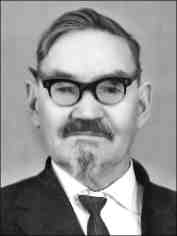 неизвестно) — гос. и	Окончила Яльчик.  сред.  школу (1963),обществ. деятель. Ра-	ЧГПИ (1969). С авг. 1969 работает учите-ботал    учителем Тю-	лем химии в Яльчик. СОШ. Засл. учительрьяр. школы Траков.	Чуваш Респ. (1992).р-на (ныне Красно-	ЯСТРЕБОВА Мария Васильевна (р.
армейское) (1915—	6.4.1923, д. Новое Булаево) — работник
16).Окончил 2-клас.	культуры. Участник Вел. Отечеств. войны
уч-ще, Центр. финанс.	(1943—45). Окончила Яльчик. сред. школу
курсы. Первый пред.	(1943), Цивил. культ.-просвет. уч-ще (1950).
Яльчик. райисполкома.	Работала лит. секретарём по радиовещанию
В 1916—18 — рядовой	ред. район. газ. «Колхоз ялав\» (1948—51), худ.
царской и Петроград.	рук. район. Дома культуры (1951—55), зав.
полка Красной Армии, 1918—19 — учи-	Новобулаев. сел. б-кой (1955—68), хормей-
тель Поваркасин. нач. школы Цивил. у.,	стером Байдеряков. СДК ( 1968—69). В 1969—
1919—21 — красноармеец-политрук 287-го	75 — пред. исполкома Яльчик. сельсовета,
полка, 1921—23 — зав. политотделом про-	1975—78 — инженер по кадрам РО «Сель-
светкома (г. Цивильск), 1924—25 — нач. уезд.	хозхимия». Была пред. район. Комитета за-
милиции, 1925—26 — зав. отделом и зам. пред.	щиты мира. Награждена орденом Отече-
Цивил. у. исполкома, 1926—27 — зав. орг. от-	ственной войны 2-й степ., медалями, По
делом Ибресин. у. исполкома, 1927—29 —	чёт. грамотой Гос. Совета Чуваш. Респ. (2003).
пред. Яльчик. райисполкома, 1930—31 — зав.	Засл. работник культуры Чуваш. АССР (1970).
центр. Домом крестьянина, 1931—32 — пред.	Засл. деятель муз. об-ва Чуваш. Респ. (1995).
Чебоксар. райколхозсоюза, 1932—34 —	ЯТМАНОВ Николай Осипович (р. 1927,
директор Цивил. инкубаторной ст., 1934—	с. Лащ-Таяба) — член Союза архитекто-
36 — зав. дорожным отделом Цивил. райис-	ров СССР (1958). Окончил Моск. архит.
полкома, 1936—42 — зав. финанс. отделом	ин-т (1951). В Чебоксарах в 1953—60 рабо-
Цивил. райисполкома, 1942—43 — пред. рай-	тал в обл. архитектуры жилого дома и дет-
кома и зам. пред. Цивил. райисполкома,	сада по ул. Ярославской, реконструкции
1943—44 — зам. пред. Наркома Чуваш.	универмага. В архитектуре зданий исполь-
АССР, 1944—48 — директор Канаш. меж-	зовал чуваш. нац. мотивы. Лауреат премии
обл. базы союзкоопстройторга Центросо-	Сов. Мин. РСФСР.юза. Награждён орденом Трудового Крас-	ЯТМАНОВ Осип Михайлович (1887, д.ного Знамени, Отечественной войны 1-й	Богдаткино Тетюш. у. Казан. губ. — 1951, с.степ., медалями, Почёт. грамотой Презид.	Лащ-Таяба) — учитель. Окончил Симбир.Верх. Сов. Чуваш. АССР. Участник штурма	учит. школу (1907). Работал учителем Лащ-Зимнего дворца,    гражд.,  Вел.  Отечеств.	Таябин. школы (1907—49). Засл. учитель шко-войн.	лы РСФСР (1949).195ПРИЛОЖЕНИЕОРДЕНОНОСЦЫ Орден ЛенинаОрден Октябрьской РеволюцииОрден Трудового Красного Знамени13*ПРИЛОЖЕНИЕ196Орден «Знак Почета»197ПРИЛОЖЕНИЕПРИЛОЖЕНИЕ198Орден Трудовой Славы 3-й степени199ПРИЛОЖЕНИЕМедаль ордена «За заслуги перед Отечеством» 2-й степениСПИСОК ОСНОВНЫХ СОКРАЩЕНИЙавг. — августавиац. — авиационныйавт. — авторавтомоб. — автомобильныйаграр. — аграрныйадм. — административныйадм.-терр. — административно-территориальныйакад. — академикакадем. — академическийапр. — апрельарт. — артиллерийскийархеол. — археологическийархит. — архитектурныйассист. — ассистентБ. — Большой (в географических названиях)басс. — бассейнбиолог. — биологическийб-ка — библиотекабронз. — бронзовыйбулг. — булгарскийбывш. — бывшийВ. — востокв., вв. — век, векав т.ч. — в том числеВел. — ВеликийВерх. Сов. — Верховный Советвет. — ветеринарныйвнутр. — внутреннийвоен. — военныйвоен.-мор. — военно-морскойвол. — волость; волостнойвост. — восточныйВсеросс. — Всероссийскийвып. — выпусквыс. — выселоквысш. — высшеег. — город, годгаз. — газетагвард. — гвардейскийгг. — годыген. — генеральныйгеограф. — географическийгеол. — геологическийгл. — глава; главныйгол. — головгор. — городскойгос. — государственныйгос-во — государствогр. — группагражд. — гражданскийгуб. — губерния; губернскийд. — деревнядв. — двордейств. чл. — действительный члендек. — декабрьдеревообр. — деревообрабатывающийдет. — детскийдеят-сть — деятельностьдисс. — диссертациядл. — длинадокт. — доктор; докторскийдок-ты — документыдоц. — доцентдр. — другойДр. — Древний (в названиях)драм., драматич. — драматическийж.д. — железная дорогаж.-д. — железно-дорожныйжел. — железныйжен. — женскийжив-во — животноводствожурн. — журналзав. — заведующийзам. — заместительзап. — западныйзасл. — заслуженныйз-д — заводзем. — земельный; земскойзначит. — значительныйзоол. — зоологическийз/п — зарплатаи др. — и другиеи мн. др. — и многие другиеи пр. — и прочиеи т.д. — и так далееи т.п. — и тому подобноеизв. — известныйизд. — изданиеизд-во — издательствоилл. — иллюстрацияим. — именииностр. — иностранныйин-т — институтиск-во — искусство201исполком — исполнительный комитетист., историч. — историческийканд. — кандидатк-з — колхозкн. — книгакниж. — книжныйколл-зация — коллективизацияколх. — колхозныйкомбеды — комитеты беднотыкомп. — композиторкон. — конецкорр. — корреспонденткрестьян. — крестьянскийк-рый — которыйкульт.-просвет. — культурно-просветительскийлесообр. — лесообрабатывающийлесопром. — лесопромышленныйлечеб. — лечебныйлит. — литература (в библиографии)лит-ра — литературамат. — математическиймед. — медицинскиймеждунар. — международныймин. — министерствомлн — миллионмлрд — миллиардмн. — многиемоск. — московскиймуж. — мужскоймуз. — музыкальныйН. — Новый (в географических названиях)назв. — названиенаиб. — наиболеенапр. — напримернар. — народныйнарком — народный комиссарнас. — населениенас. п. — населенный пунктнаст. вр. — настоящее времянаст. фам. — настоящая фамилиянауч. — научныйнац. — национальныйнач. — начало; начальник; начальныйнеизв. — неизвестнонем. — немецкийниж. — нижнийнояб. — ноябрьн.э. — наша эраоб-во — обществообл. — область; областнойобществ. — общественныйок. — околоокт. — октябрьолимп. — олимпийский орг. — организация орг-тор — организатор осн. — основнойотд. — отдел; отделение; отдельный Отечеств. — Отечественный парт. — партийный пед. — педагогический пл. — площадь полит. — политический пом. — помощник пос. — поселок пост. — постановление пред. — председатель предпр. — предприятие Презид. — Президиум препод. — преподаватель произв. — произведение проивз-во — производство пром. — промышленный пром-сть — промышленность проф. — профессия; профессор псевд. — псевдоним р. — река; родился разл. — различный райком — районный комитет расст. — расстояние раст-во — растениеводство ревком — революционный комитет революц. — революционный ред. — редактор; редакция респ. — республиканский; республика р-н — район росс. — российский руб. — рубльрук. — руководитель; под рук. — под руководством рус. — русский р. ц. — районный центр с. — селосамодеят. — самодеятельный самост. — самостоятельный сан. — санитарный сб., сб-ки — сборник; сборники св. — свыше сев. — северный сел. — сельскийсел. хоз-во, с.х. — сельское хозяйство с.-х. — сельскохозяйственный сент. — сентябрь сер. — середина серебр. — серебряный с-з — совхоз см. — смотри собр. — собрание202собств. — собственныйсов. — советскийсоврем. — современныйсоч. — сочинениеспец. — специальность, специальныйспорт. — спортивныйср. — сравнисред. — среднийст. — станция; статьястар. — старшийстеп. — степеньстих. — стихотворениестр-во — строительствострелк. — стрелковыйстроит. — строительныйт. — томтабл. — таблицататар. — татарскийтеатр. — театральныйт.к. — так кактерр. — территориятех-м — техникумтех., технич. — техническийторг. — торговыйтыс. — тысячау., уезд. — уезд; уездныйун-т — университетупр-е — управлениеур. — уроженецусл. — условныйучеб. — учебныйучит. — учительскийуч-ся — учащиесяуч-ще — училищефарм., фармацевтич. — фармацевтическийфевр. — февральфиз. — физическийфилол. — филологическийфилос. — философскийфинанс. — финансовыйф-ка — фабрикаф-т –факультетх.-б. — хлопчатобумажныйхим. — химическийхоз. — хозяйственныйхоз-во — хозяйствохуд. — художественныйц., центр. — центр; центральныйцерк. — церковныйЧ. — Чебоксарычел. — человекчисл. — численностьчуваш. — чувашскийШ. — Шупашкаршир. — ширинашосс. — шоссейныйшт. — штукаэкз. — экземплярэконом. — экономическийэтнограф. — этнографическийюрид. — юридическийяз. — языкянв. — январьСПИСОК НАИБОЛЕЕ ЧАСТО ВСТРЕЧАЮЩИХСЯ АББРЕВИАТУРАН — Академия наукАО — акционерное обществоВДНХ — Выставка достижений народного хозяйстваВКП(б) — Всесоюзная коммунистическая партия (большевиков)ВЛКСМ — Всесоюзный Ленинский Коммунистический Союз МолодежиВО — военный округВЦИК — Всероссийский центральный исполнительный комитетГИТИС — Государственный институт театрального искусстваГУЛАГ — Главное управление лагерейГУП — Государственное унитарное предприятиеДК — Дом культурыДОСААФ — Добровольное общество содействия армии, авиации и флотуДЮСШ — детско-юношеская спортивная школаЗАО — закрытое акционерное обществоКП — коллективное предприятиеКПСС — Коммунистическая партия Советского СоюзаКРС — крупный рогатый скотМГУ — Московский государственный университет им. М.В. ЛомоносоваМСО — межколхозная строительная организацияМТП — машинно-тракторный паркМТС — машинно-тракторная станцияМТФ — молочнотоварная фермаМУЗ — муниципальное учреждение здравоохраненияНАНИ — Национальная академия наук и искусств Чувашской РеспубликиНИИ — научно-исследовательский институтНИИЯЛИЭ — научно-исследовательский институт языка, литературы, истории, экономикиНКВД — Народный комиссариат внутренних делНПО — научно-производственное объединениеООШ — общеобразовательная школаОАО — открытое акционерное обществоООПТ — особо охраняемая природная территорияОТФ — овцетоварная фермаОПХ — опытно-производственное хозяйствоПМК — передвижная механизированная колоннаПО — производственное объединениеПТУ — профессионально-техническое училищеРВК — районный военный комиссариатРГУП — республиканское государственное унитарное предприятиеРК — районный комитетРКП (б) — Российская коммунтистиче-ская партия (большевиков)РОО — районный отдел образованияРУО — районное управление образованияСА — Советская АрмияСВА — сельская врачебная амбулаторияСЖ — Союз журналистовСДК — сельский Дом культурыСК — Союз композиторовСМУ — строительно-монтажное управлениеСОШ — средняя общеобразовательная школаСП — Союз писателейСТД — Союз театральных деятелейСТФ — свинотоварная фермаСУ — строительное управлениеСХ — Союз художниковСХПК –сельскохозяйственный производственный кооперативСЭС — санитарно-эпидемиологическая станцияТОЗ — товарищество по совместной обработке землиТЮЗ — театр юного зрителяФАП — фельдшерско-акушерский пунктФЗО — фабрично-заводское обучениеФЗУ — фабрично-заводское ученичествоФП — фельдшерский пункт204ХБК — Хлопчато-бумажный комбинат г. ЧебоксарыЦИК — центральный исполнительный комитетЦРБ — центральная районная больницаЧГИГН — Чувашский государтсвенный институт гуманитарных наукЧГПИ — Чувашский государственный педагогический институт им. И.Я. ЯковлеваЧГПУ — Чувашский государственный педагогический университет им. И.Я. ЯковлеваЧГСХА — Чувашская государственная сельскохозяйственная академияЧГУ — Чувашский государственный университет им. И.Н. УльяноваЧНИИ — Чувашский научно-исследовательский институтЧРКПУ — Чувашское республиканское культурно-просветительское училищеЧСХИ — Чувашский сельскохозяйственный институтШКМ — школа крестьянской молодежиШРМ — школа рабочей молодежиСОКРАЩЕННЫЕ ОБОЗНАЧЕНИЯ ЕДИНИЦ ВЕЛИЧИНг — граммга — гектаркВА — киловольт-амперкг — килограммкм — километрл — литрм — метрмес. — месяцмин. — минутаоС — градус Цельсият — тоннац — центнерц/га — центнеров на гаИСПОЛЬЗОВАННАЯ ЛИТЕРАТУРА И ИСТОЧНИКИИ.Д. Кузнецов. Из истории Чувашии. Очерки. Ч., 1933.Очерки по истории чувашского крестьянства. Ч., 1958—1969.В.Д. Димитриев. История Чувашии ХVIII в. Ч., 1959.Ч=вашсен авалл=х халап\сем. Ч., 1993.Н.М. Мурышкин. Патриотизм трудящихся Чувашии в годы Великой Отечественной войны. Ч., 1959.История Чувашской АССР. Том 2. Ч.: Чуваш. кн. изд-во, 1967.Л.Ю.Браславский. Православные храмы Чувашии. Ч., 1955.В.Д. Дмитриев. Наедине с собой. Ч., 1999.Г.Ф.Трифонов, Л.А.Мишина. Ученые Чувашского университета (1967—1992). Изд-во ЧГУ, 1992.А.П.Петров и др. Ими гордится Чувашия. Ч., 1987.Г.Т. Дмитриев. Т=ван ял=м — савн= ял=м. Ч., 1991.П.К. Комиссаров. Т=ван таврал=х, Елч\к ен. Ч., 2003.Н.П. Миллин, Н.Е. Московский. Хресчен ш=пи. 1999.Н.Ф. Малышкин. Елч\к ен\н пултарул=х ёыннисем. Ё\рпъ, 2000.Краткая чувашская энциклопедия. Ч., 2001.Чувашская медицинская энциклопедия. Ч., 1998.В.А.Нестеров. Населенные пункты Чувашской АССР 1917—1981 гг. Справочник. Ч., 1981.Районная газета «Колхоз ялав\» за 1932—1942 гг.Архивные документы.Справки соответствующих предприятий, организаций, учреждений.Краеведческие материалы (краеведы: Н.В.Алексеев, А.А.Васильев, П.А.Васильев, Г.К.Данилов, Г.Т.Дмитриев, Л.А.Егорова, В.А.Емельянова, В.И.Иванов, С.К.Кириллов, В.С.Колсанов, П.К.Комиссаров, А.И.Краснов, Н.И.Круглов, Н.Е.Московский, И.Е.Петров, А.А.Петров, П.А.Печков, А.Р.Романов, О.А.Сазонов, И.М.Трофимов, А.Ф.Чернов, В.Г.Щербаков).СОДЕРЖАНИЕОт	редакции   .   .
Яльчикский районА		Б		В		Г		Д		Е		Ж		З		И		К		Л		М		Н		О		П		Р		С		Администрация района и редакционный совет выражаютблагодарность за сбор и подготовку материала для публикациив «Краткой энциклопедии Яльчикского района»:К.М.Леонтьевой(промышленные, строительные и сельскохозяйственные предприятия;система райпо; почта, связь, отделения связи;муниципальные учреждения здравоохранения, общеобразовательные учреждения;службы федеральных и республиканских органов;правоохранительные органы, органы юстиции; культовые учреждения;районные организации; памятники природы;матери-героини, населенные пункты Лащ-Таябинской,Ишмурзино-Суринской, Янтиковской сельских администраций);В.Н.Московскому(населенные пункты Большетаябинской, Большеяльчикской,Кильдюшевской, Кушелгинской, Малотаябинской, Новотинчуринской,Сабанчинской, Яльчикской сельских администраций);П.М.Смирнову(населенные пункты Новошимкусской сельской администрации);А.К.Салабайкиной(учреждения культуры, культурно-досуговые формирования и объединения);В.Г.Вастуловой, Н.Ф.Малышкину(знатные люди района: Герои Советского Союза, ГероиСоциалистического Труда, лауреаты государственных и др. премий,орденоносцы, ученые, деятели литературы и искусства;заслуженные работники Росс. Фед., Чуваш. Респ. и др. республик,депутаты Верховного Совета СССР, РСФСР,Чуваш. АССР и др. республик, Гос. Совета Чуваш. Респ.; военачальники;олимпийцы, мастера спорта; видные деятелипартийных, советских, комсомольских, хозяйственных органов);В.И.Амасевой (сельские администрации).ЯЛЬЧИКСКИЙ РАЙОНКРАТКАЯ ЭНЦИКЛОПЕДИЯСправочное изданиеПод общей редакциейК.М. Леонтьевой, Н.Ф. МалышкинаРедактор издательства Л.М. КубашинаСпециальные съемки Г.С. Самсоновой,использованы фотографии Н.Д. Зверева, а такжеиз архивов Чувашского книжного издательстваи администрации Яльчикского районаХудожник В.Н. ГончаровХудожественный редактор Г.С. СамсоноваТехнический редактор Л.К. ЕгороваКорректоры Е.П. Семенова, А.Г. Владимирова,Н.В. Вечеркина, Н.П. Печникова,Компьютерная верстка Е.Л. КарпеевойКомпьютерный набор С.В.СайкинаОбщероссийский классификатор продукции ОК 005-93—95 3990. Изд. лиц. ¹ 06317 от 26.11.01. Подписано к печати 23.09.05. Формат 70х100 1/16. Бумага офсетная. Гарнитура Тип Таймс. Печать офсетная. Усл. печ. л. 16,77+2,58 вкл. Учетно-изд. л. 21,19+3,65 вкл. Тираж 3000 экз. Заказ ¹ К-5681. Без объявл. ГУП «Чувашское книжное издательство», 428019, Чебоксары, пр. Ивана Яковлева, 13. Отпечатано в ГУП «ИПК «Чувашия», 428019, Чебоксары, пр. Ивана Яковлева, 13.Я 53      Яльчикский район Чувашской Республики. Краткая энциклопедия. Чебоксары: Чуваш. кн. изд-во, 2005. — 206 с., ил.В энциклопедии приведены основные сведения об истории, культуре, общественном и административном устройстве, экономике, предприятиях народного хозяйства. Рассказано о природе, людях, выдающихся именах самобытного края Чувашии. Адресовано широкому кругу читателей.УДК 908 ББК 26.89я2ISBN 5-7670-1409-4¹ п\пФ.И.О.Должность и место работыГод получения1 2 3 4 5 6Жирнова Евгения Ивановна Марков Ипатий Петрович Овчинникова Евдокия Сергеевна Макарова Мария Михайловна Абдулкина Анастасия Федоровна Енейкина Нина ЗиноновнаУчитель Новотойдеряков. нач. школы Учитель Сабанчин. 7-летней школы Колхозница к-за им. Ворошилова Фармацевт Яльчик. район. аптеки Доярка к-за «Слава» Доярка к-за «Прогресс»19491949195019536.9.19736.9.1973¹ п\пФ.И.О.Должность и место работыГод получения12 3 4 5 6 7Деомидов Василий Николаевич Данилов Петр Антонович Мышкин Семен Алексеевич Соколов Николай Михайлович Краснов Иван Сергеевич Майков Ардальон Васильевич Печкин Леонид ИльичЗав. фермой к-за «Победа» Бригадир к-за «Победа» Бригадир к-за «Победа» Пред. к-за им. Ленина Комбайнер к-за «Знамя» Бригадир к-за им. Ленина Автомеханик автопарка ¹2 г.Чебоксары6.9.197311.12.1973197323.12.1976197619761981¹Ф.И.О.Должность и местоГодп\пФ.И.О.работыполучения12341Павлов Деомид ПавловичТракторист Малояльчик. МТС19352Мясников Иван ПетровичПред. к-за «Рассвет»19713Вастулов Федор ЛеонтьевичМеханик к-за им.Ленина6.9.19734Доброхотов Аркадий МихайловичЗав. фермой к-за «Прогресс»19735Краснова Евгения СтепановнаДоярка к-за им. К.Маркса19736Мезейкина Мария АлександровнаДоярка к-за «Победа»19737Николаева Лидия ИвановнаДоярка к-за «Слава»19738Сергеев Николай ВасильевичЗав. фермой к-за «Слава»19739Сидорова Анастасия СидоровнаТелятница к-за «Урожай»197310Фомина Зинаида ЕгоровнаЗав. фермой к-за «Победа»197311Шахеева Лидия ЕгоровнаДоярка к-за «Победа»197312Алексеев Николай ВасильевичКомбайнер к-за «Знамя»11.12.197313Багадеров Петр ИвановичТракторист к-за «Рассвет»197314Васильев Петр ГерасимовичКомбайнер к-за «Смычка»197315Викторов Виссарион ГригорьевичГл. инженер к-за «Победа»197316Владимиров Деомид АркадьевичТракторист к-за «Прогресс»197317Журавлев Валерий НиколаевичКомбайнер к-за «Искра»1973123418Краснов Иван СергеевичКомбайнер к-за «Родина»197319Кудрявцев Владимир ИвановичБригадир к-за «Дружба»197320Купташкин АлексейАлександровичПред. к-за «Искра»197321Лепешкин Виталий ПавловичКолхозник к-за «Победа»197322Моисеев Зинон ПетровичТракторист к-за им. Ленина197323Осипов Петр СергеевичКомбайнер к-за им. Кирова197324Петров Владимир СергеевичБригадир к-за «Прогресс»197325Попова Елена ИвановнаКолхозница к-за «Слава»197326Порфирьев Николай АбрамовичМеханизатор к-за «Урожай»197327Пупин Степан ИвановичБригадир к-за им. Мичурина197328Смирнов Виталий ЗиноновичТракторист к-за «Слава»197329Степанова Антонина ФедоровнаЗвеньевая к-за «Победа»197330Трофимов Илья МатвеевичКолхозник к-за «Победа»197331Фомкин Василий НиколаевичТракторист к-за «Авангард»197332Яковлев Николай ТрофимовичТракторист к-за «Победа»197333Волкова ВалентинаАлександровнаДоярка к-за «Слава»14.2.197534Охотина Елена ДмитриевнаЗав. фермой к-за «Прогресс»197535Соловьев НиколайКонстантиновичТехник к-за им. Чкалова.197536Фролов Конон АлексеевичБригадир к-за «Победа»197537Чернов Александр СиловичБригадир к-за им. Ленина197538Павлов Алексей ЛеонидовичБригадир к-за «Слава»10.3.197639Волков Леонид НикифоровичКомбайнер к-за им. Чкалова23.12.197640Гаврилов Петр ГурьевичВодитель к-за «Правда»197641Кириллов Николай ГурьевичКомбайнер к-за им. К.Маркса197642Степанов Василий НиколаевичЗвеньевой к-за «Слава»197643Степанова Раиса АлексеевнаСвинарка к-за «Искра»197644Федотов Вениамин ГригорьевичКомбайнер к-за «Урожай»197645Чернов Владимир АрсентьевичТракторист к-за «Правда»197646Печкин Леонид ИльичМеханик автопарка ¹2г.Чебоксары197847Сергеев Александр СамуиловичТракторист к-за им. Чкалова13.3.198148Смирнов Петр КондратьевичВодитель к-за «Правда»198149Фролов Конон АлексеевичБригадир к-за «Победа»4.6.198450Егоров Владимир НикандровичБригадир шахтеров,г. Караганда1984¹ п\пФ.И.О.Должность и место работыГод получения123412 3 4Мясников Иван Петрович Архилина Тамара Георгиевна Афанасьева Ефросения Егоровна Васильева Валентина ВасильевнаПред. к-за «Рассвет» Телятница к-за им. Ленина Доярка к-за им. Ленина Свинарка к-за «Правда»1966 6.9.1973 1973 197312345Герасимова Любовь НиколаевнаДоярка к-за «Слава»19736Иванов Василий АлександровичЗав. фермой к-за «Авангард»19737Кудряшова Нина ЗиновьевнаСвинарка к-за «Победа»19738Павлова Лидия АлексеевнаОвощевод к-за им. Мичурина19739Парамонова Елена СергеевнаСвинарка к-за «Искра»197310Сапожникова Хвекла АлексеевнаДоярка к-за «Победа»197311Сидоров Иван СеменовичПред. Лащ-Таябин. сельсовета197312Скворцов Василий СеменовичВетсанитар к-за   «Прогресс»197313Багаутдинов Арипзян МинулловичАгроном к-за «Авангард»11.12.197314Баймушкин Михаил АвтономовичШофер к-за «Рассвет»197315Верхеев Иван ЕгоровичСекретарь РК КПСС197316Гаврилов Петр ГурьевичШофер к-за «Мир»197317Дружинин Василий ВасильевичКомбайнер к-за «Слава»197318Еремеев Петр ИвановичТракторист к-за им. К. Маркса197319Ермолаев Николай ЕлисеевичКомбайнер к-за «Слава»197320Иванов Сосипатор СергеевичБригадир к-за «Смычка»197321Карсаков Пантелеймон ПетровичШофер к-за «Родина»197322Киселев Иван ГеоргиевичТракторист к-за им. Мичурина197323Лазарев Федор АрсентьевичТракторист к-за «Прогресс»197324Маков Илья ПетровичШофер к-за «Прогресс»197325Маркелов Николай АвдеевичТракторист к-за «Правда»197326Муллина Зоя ИвановнаКолхозница к-за «Знамя»197327Мясников Иван СерафимовичТракторист к-за им. Кирова197328Осипов Юрий ОсиповичГл. агроном упр-я сел. хоз-ва197329Смирнов Петр КондратьевичШофер к-за «Победа»197330Солина Феодора МироновнаКолхозница к-за «Урожай»197331Степанов Алексей ПетровичКомбайнер к-за «Авангард»197332Федоров Николай ЕгоровичШофер к-за «Дружба»197333Юсупов Сулейман МирзогремовичТракторист к-за «Слава»197334Ястребов Иван ПрохоровичРабочий крахмалзавода19.2.197435Федорова Роза ГригорьевнаСтар. продавщица райпо19.2.197436Антонов Илья ИвановичБригадир к-за им.Ленина14.2.197537Кожевников Петр ВасильевичНач. план.-эконом. отделаупр-я сел. хоз-ва197538Максимов Клим ИвановичКолхозник к-за «Прогресс»197539Охотин Геннадий ПавловичКомбайнер к-за «Искра»197540Павлов Николай ТитовичКолхозник к-за «Знамя»197541Пузанкова Зоя ИвановнаДоярка к-за «Урожай»197542Сайкин Владимир СергеевичЗав. фермой к-за «Слава»197543Чернов Владимир АрсентьевичТракторист к-за «Рассвет»197544Карсаков Владимир СергеевичТракторист к-за «Искра»10.3.197645Мижерова Зоя ИвановнаДоярка к-за «Слава»197646Алексеев АлександрАлександровичКомбайнер к-за «Урожай»23.12.197647Блинов Николай КапитоновичВодитель к-за им. К. Маркса197648Васильев Виталий ВасильевичПом. бригадира к-за «Прогресс»197649Васильев Петр АлександровичСекретарь парткома к-за «Победа»197650Воробьева Элеонора СеменовнаСвинарка к-за «Слава»197651Выйгетов Николай ДмитриевичКомбайнер к-за «Прогресс»1976123452Головин Петр ЕрмиловичТракторист к-за им.Чкалова197653Маркелов Николай АвдеевичТракторист к-за «Правда»197654Морозов Валерий ИвановичТракторист к-за им. Чкалова197655Пчелова Вера МаксимовнаНач. район. семенной инспекции197656Сунгатуллин Фарит ЗанировичКомбайнер к-за «Победа»197657Теллин Борис КирилловичВодитель к-за «Победа»197658Тимофеев Николай ЕгоровичВодитель к-за «Слава»197659Васильев Николай ЕмельяновичСлесарь крахмалзавода13.5.197760Карсаков Борис ПетровичПом. управляющегок-за «Прогресс»12.4.197961Кузнецов Петр СеменовичТракторист к-за «Прогресс»197962Григорьева Ольга ЯковлевнаТелятница к-за им.Чкалова16.12.198063Кондратьев Зинон НиколаевичБригадир к-за «Слава»13.3.198164Кондратьева Алевтина СергеевнаДоярка к-за «Правда»198165Миронова Ольга ГригорьевнаУчитель Ст.Янашев.8-лет. школы17.6.198166Чернов Владимир ФедоровичТракторист к-за им.Ленина4.6.198467Шепилова Елена ВасильевнаЗав. фермой к-за им.Чкалова198468Пчелов Петр ДмитриевичНач. район. подстанции29.4.198669Фадеев Василий АлександровичКомандир ССО ЧСХИ1986¹Должность и местоГодп\пработыполучения12341Варламова Василиса ВасильевнаОвощевод к-за «Правда»14.2.19752Григорьев Александр ВасильевичТракторист к-за «Победа»19753Иванова Римма ГавриловнаСвинарка к-за «Урожай»19754Никифоров Анатолий ИвановичТракторист РО СХТ19755Петрова Елизавета ГурьевнаДоярка к-за «Победа»19756Стекольникова РаисаНиколаевнаСвинарка к-за «Авангард»19757Тябуков Вениамин АлексеевичТракторист к-за «Прогресс»19758Уткина Лидия ПавловнаСвинарка к-за «Знамя»19759Щербакова Лидия ДеомидовнаКолхозница к-за «Мир»197510Карсаков Михаил ДеомидовичСлесарь крахмалзавода21.4.197511Новиков Василий ИвановичШофер СМУ197512Паймина Мария ВасильевнаДоярка к-за «Урожай»10.3.197613Скворцов Арсений ПетровичТехник к-за «Прогресс»197614Васильев ГеннадийКсенофонтовичБригадир к-за «Знамя»197615Гаврушов Иван НиколаевичПом. бригадира к-за «Прогресс»197616Головин Алексей ЕрмиловичВодитель к-за им.Чкалова197617Грибов Геннадий НиколаевичВодитель к-за «Урожай»197618Григорьев Николай ВасильевичТракторист к-за «Знамя»197619Ефимов Вячеслав НиколаевичТракторист к-за «Урожай»197620Иванов Дмитрий АлександровичТракторист к-за «Победа»1976123421Кашин Александр ПавловичБригадир к-за «Победа»197622Корнилова Валентина ФедоровнаДоярка к-за им. К.Маркса197623Лебедев Валерий РомановичКомбайнер к-за «Победа»197624Ловкин Петр МелентьевичЗав. фермой к-за «Искра»197625Немцева Ефросения ПетровнаТелятница к-за им.Чкалова197626Общин Аркадий ТрофимовичЗвеньевой к-за «Победа»197627Пушков Валерий ВладимировичСлесарь РО СХТ197628Старостин Владимир МихайловичВодитель к-за «Правда»197629Сайкина Любовь ИвановнаМастер маслосырзавода12.5.197730Александров Валерий ДмитриевичТракторист к-за «Знамя»30.3.197831Дружинин Зинон МихайловичЗвеньевой к-за «Слава»197832Егоров Николай ЯковлевичТракторист к-за «Прогресс»197833Казакова Лидия СергеевнаДоярка к-за «Искра»197834Капитонова АлександраВасильевнаДоярка к-за им. К.Маркса197835Краснов Сильвестр НиколаевичЗав. фермой к-за «Знамя»197836Макаров Николай ПавловичТракторист к-за «Урожай»197837Павлов Петр ВасильевичТракторист к-за «Слава»197838Перепелкина АгриппинаАлександровнаСвинарка к-за «Знамя»197839Петрова Надежда ПавловнаДоярка к-за «Правда»197840Сынков Герман КирилловичТракторист к-за «Победа»197841Трифонова Нина НиколаевнаДоярка к-за «Прогресс»197842Трофимов Геннадий ВасильевичТракторист к-за «Победа»197843Тябуков Николай ГеоргиевичВодитель Яманчуринской« Сельхо зхимии»197844Убасев Алексей ИвановичКаменщик МПМК197845Козлова Галина ИвановнаДоярка к-за «Победа»16.12.198046Сапожников АлександрВасильевичКомбайнер к-за «Знамя»13.3.198147Кожевников Владимир ИвановичВодитель к-за «Победа»198148Тябуков Вениамин СеменовичТракторист к-за «Прогресс»198149Никитина Феня КсенофонтовнаДоярка к-за «Победа»12.3.198250Арбузов Александр НиколаевичТракторист к-за «Прогресс»4.6.198451Старостина ЕлизаветаГригорьевнаКолхозница к-за «Рассвет»1984Ф.И.О.Должность и место работыГод полученияЯковлева Зинаида АнатольевнаГл. уполномоченный ПФ РФ по ЧР17.02.20003Т	1565У	16113Ф	16325Х	16439Ц	16645Ч	—50Ш	16854Щ	17357Ы	17458Э	—62Я	17767Приложение 	19583Список основных сокращений   .   .20086Список наиболее часто встреча-99ющихся аббревиатур        .   .   .   .203115Сокращенные обозначения единиц119величин  	204129Использованная литература и136источники   	205